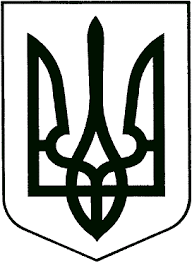 ЗВЯГЕЛЬСЬКА МІСЬКА РАДАРІШЕННЯдвадцять дев’ята сесія			    		                  восьмого скликання           26.01.2023                                                                                                        № 745Про звіт міського голови про роботу виконавчих органів міської ради  у 2022 році Керуючись  пунктом 9 частини першої статті 26, частиною шостою, сьомою статті 42 Закону України «Про місцеве самоврядування в Україні»,    заслухавши звіт міського голови Боровця М.П. про  роботу виконавчих органів міської ради  у 2022 році, міська рада ВИРІШИЛА:1. Звіт міського голови Боровця М.П. про  роботу виконавчих органів міської ради у 2022 році взяти до уваги.2. Відділу інформації міської ради оприлюднити звіт на офіційному сайті  міської ради.Міський голова							     Микола БОРОВЕЦЬ Звіт міського  голови про роботу виконавчих органів міської ради у 2022 роціШановні депутати, шановна громадо! Відповідно до Закону України «Про місцеве самоврядування в Україні» презентую до вашої уваги звіт міського голови про роботу виконавчих органів міської ради у 2022 році.На 2022 рік було багато планів та очікувань. Але 24 лютого все змінилося. Всі зусилля були спрямовані, щоб налагодити функціонування громади в умовах воєнного стану, зберегти людські життя, об’єкти стратегічної інфраструктури від ймовірних руйнувань та захоплень, максимально підтримати Збройні Сили України, добровольчі формування. Містяни йшли у військкомат, тероборону, волонтерити, або ж стійко, на повну силу працювали на своєму робочому місці, забезпечували надійний тил.Вже о 7 ранку 24 лютого було оприлюднено моє звернення до громади про стан справ у зв'язку з повномасштабним воєнним вторгненням російського агресора в Україну та загрозою бойових дій і в нашій громаді. Відразу ж провели засідання комісії з питань техногенно-екологічної безпеки та надзвичайних ситуацій, відбулося пленарне засідання міської ради, де присутніми були майже всі депутати міської ради. Планували розглядати питання щодо спрямування бюджетних коштів на проекти розвитку, а довелося створювати матеріальний резерв, добровольчі формування, виділяти кошти на підтримку ЗСУ. Ми поставили на паузу всі стратегічні плани реалізації і зосередились на оперативних.В громаді розпочав роботу Штаб оперативного управління, до складу якого увійшли досвідчені бойові офіцери, які всі свої знання направили на зведення укріплень, налагодження дієвої лінії оборони. З перших днів повномасштабної війни першочерговим завданням було забезпечення оповіщення про загрози, створення умов для безпечного функціонування комунальних закладів, аби працювали лікарні, аптеки, хлібозавод, пункти забезпечення продовольством тощо.В перші дні російської агресії працівники виконавчих органів не злякалися, не втекли, а об’єдналися заради спільної мети - Перемоги. Було оперативно перелаштовано роботу всього управлінського механізму – внесені зміни в структуру виконавчих органів міської ради. З метою координації діяльності гуманітарної та соціально-економічної сфери, підтримки населення, яке прибувало з місць активних бойових дій, військовослужбовців, створено Гуманітарний координаційний центр. Напрацювали важливі місцеві програми, необхідні для життєдіяльності громади у воєнний час, підтримки військових, спрямували кошти на потреби оборони, підтримку об'єктів критичної інфраструктури. Ми щоденно реагували на виклики, які ставила війна. Цей рік був роком жорстокої боротьби, втрат найкращих воїнів-Героїв. Роком дерусифікації, декомунізації, українського відродження і духовного піднесення. Роком поверенння нашому місту його історичної назви Звягель. Ми змінилися - як люди, як патріоти, як українці. Кожен став борцем, тримав свій фронт і наближав Перемогу. Адже без Перемоги немає розвитку. Слава Україні!ЗмістЗАГАЛЬНІ ПИТАННЯ Організаційна робота діяльності депутатів міської ради восьмого скликанняОрганізаційна робота діяльності членів виконавчого комітету міської ради восьмого скликанняДокументування управлінської діяльності Розгляд звернень громадянКадрові питання Інформаційно-комп’ютерне забезпечення Інформаційна діяльність під час воєнного стану: нові виклики та актуальністьПитання правового забезпеченняАрхівна робота БЮДЖЕТ І ФІНАНСИБюджет міської територіальної громадиДіяльність відділу внутрішнього аудиту міської радиСТРАТЕГІЧНИЙ РОЗВИТОК МІСЬКОЇ ТЕРИТОРІАЛЬНОЇ ГРОМАДИПромисловий комплексСтратегія розвитку громадиПідприємницька діяльність Демографічна ситуаціяЗайнятість населення та ринок праціНадання адміністративних послугЕнергоефективністьСільське господарствоІНФРАСТРУКТУРА МІСЬКОЇ ТЕРИТОРІАЛЬНОЇ ГРОМАДИЖитлово-комунальне господарствоТранспортМІСТОБУДІВНА ДІЯЛЬНІСТЬ, АРХІТЕКТУРА І ГЕНЕРАЛЬНИЙ ПЛАНСОЦІАЛЬНА СФЕРАОхорона здоров’яОсвіта і наукаКультура і туризм. ТопонімікаСоціальна політикаКомплексна реабілітація дітей з інвалідністю Соціальний захист дітейДіяльність міського центру соціальних службФізична культура і спортСім’я та молодь Оздоровлення та відпочинок дітейНаціонально-патріотичне виховання дітей та молодіДіяльність міськрайонної організації Товариства Червоного Хреста УкраїниДІЯЛЬНІСТЬ СТАРОСТИНСЬКИХ ОКРУГІВВеликомолодьківський старостинський округ Пилиповицький старостинський округНаталівський старостинський округ Дідовицький старостинський округ Майстрівський старостинський округСПІВПРАЦЯ З ПРОЕКТАМИ МІЖНАРОДНОЇ ТЕХНІЧНОЇ ДОПОМОГИ ТА ЄВРОПЕЙСЬКИМИ МУНІЦИПАЛІТЕТАМИ МІЖНАРОДНЕ СПІВРОБІТНИЦТВО З МІСТАМИ-ПОБРАТИМАМИ ВЗАЄМОДІЯ З ВІЙСЬКОВИМИ ТА ПРАВООХОРОННИМИ ОРГАНАМИЦИВІЛЬНИЙ ЗАХИСТ НАСЕЛЕННЯ ВТІЛЕННЯ РЕГУЛЯТОРНОЇ ПОЛІТИКИ1. ЗАГАЛЬНІ ПИТАННЯ1.1 Організаційна робота діяльності депутатів міської ради восьмого скликанняПротягом 2022 року відповідно до вимог Закону України «Про місцеве самоврядування в Україні» підготовлено та проведено 11 сесій міської ради (в тому числі 3 позачергових), 15 пленарних засідань, 13 засідань погоджувальної ради та 45 засідань постійних комісій міської ради з розгляду питань, що вносились на розгляд міської ради. Міською радою прийнято 277 рішення та 7 звернень депутатів міської ради до вищого керівництва країни та керівництва області щодо необхідності вирішення суспільно-важливих проблем місцевого та державного значення.Для сприяння виконання депутатами своїх повноважень організаційним відділом міської ради постійно надавалася депутатам міської ради консультативна та методична допомога, підготовлено інформаційні матеріали про вимоги антикорупційного законодавства щодо електронного декларування тощо. Здійснювався контроль за виконанням рішень міської ради, знято з контролю 192 рішення. Сформовано контрольні справи по 16 міських Програмах.Організовано проведення 82 виїзних прийоми громадян депутатами міської ради переважно в усіх мікрорайонах та селах міської територіальної громади. Забезпечено контроль за виконанням питань порушених під час прийомів.1.2 Організаційна робота діяльності членів виконавчого комітету міської ради восьмого скликанняПротягом 2022 року виконавчий комітет працював у складі 24 осіб за затвердженими планами роботи, які було сформовано на підставі пропозицій виконавчих органів міської ради.За звітний період підготовлено і проведено 31 засідання виконавчого комітету міської ради, в тому числі 10 позачергових, в ході яких прийнято 261 рішення.Засідання виконавчого комітету міської ради у звітному періоді проводились з дотриманням принципів законності. У зв’язку з впровадженням в Україні правового режиму воєнного стану відкритість та гласність у роботі мала свої особливості та підлягала обмеженню.В умовах війни першочергове значення відігравали забезпечення дотримання інтересів національної безпеки, територіальної цілісності, захист життя та здоров’я населення та його життєзабезпечення.1.3 Документування управлінської діяльностіЗа звітний період опрацьовано задокументованих 5972 службових документів, які надійшли на адресу міської ради, в результаті діяльності виконавчих органів міської ради зареєстровано та надіслано 2301 листів на адресу органів влади усіх рівнів та юридичних осіб.У виконавчих органах міської ради продовжувала функціонувати Система керування виконавчою дисципліною – електронна програма реєстрації та руху документів, впроваджена у 2019 році з метою прозорості роботи виконавчих органів міської ради, забезпечення якісної, оперативної і чіткої підготовки та виконання документів. У електронній системі документообігу формувалася єдина централізована база реєстраційних даних, за допомогою якої працівники забезпечувалися інформацією про всі документи і їх місцезнаходження. Впровадження електронної програми дозволило оптимізувати потоки документаційної інформації, зменшити кількість ручних операцій, скоротити витрати часу на пошук необхідних документів, поступово зменшити частку паперового документообігу.Міська рада була користувачем державної телекомунікаційної системи СЕВ ОВВ, яка впроваджена у державі з метою створення єдиного інформаційного простору для роботи з документами, скорочення витрат за рахунок переходу на безпаперовий обмін документами між органами влади, виключення фактів втрат документів та пришвидшення їх розгляду. У 2022 році через систему СЕВ ОВВ отримано 290 листів та 205 надіслано.За звітний період до міської ради надійшло 59 інформаційних запитів, якими громадяни, відповідно Закону України «Про доступ до публічної інформації», реалізовували своє право отримувати запитувану інформацію, яка знаходилася у володінні розпорядника публічної інформації. Усі запити були опрацьовані відповідно до встановленого порядку з дотриманням строків розгляду. Узагальнений звіт про кількість запитів, їх виконання оприлюднювався на офіційному сайті міської ради. Таким чином, в період дії правового режиму воєнного стану посадові особи виконавчих органів міської ради максимально сприяли реалізації прав громадян щодо доступу до публічної інформації.У 2022 році для вирішення питань життєзабезпечення громади, врегулювання суспільних відносин було видано 364 розпорядження міського голови з основної діяльності, які доведені до відома громадськості з урахуванням особливостей воєнного стану.Вівся постійний контроль за виконанням документів та робота над усуненням випадків неякісного та несвоєчасного виконання поставлених завдань.1.4. Розгляд звернень громадянВиконавчі органи міської ради у 2022 році проводили роботу із зверненнями громадян у відповідності до вимог Законів України «Про звернення громадян», «Про доступ до публічної інформації», актів Президента України та Кабінету Міністрів України, рішень виконавчого комітету міської ради щодо розгляду звернень громадян. Звернення громадян надходили до відділу загальної роботи, з питань контролю та прийому громадян міської ради поштою, засобами електронного звязку та під час особистих прийомів. Працівники виконавчих органів міської ради вживали заходів щодо своєчасного і повного розгляду звернень громадян. Прохання заявників вирішувалися в межах компетенції органів місцевого самоврядування з урахуванням технічних можливостей та правового режиму воєнного стану.Протягом звітного періоду до виконавчого комітету міської ради надійшло 2727 звернень громадян, що на 380 звернень більше в порівнянні з попереднім роком. 28 звернень надійшли засобами поштового зв’язку. Письмово та особисто, з використанням мережі інтернет через офіційний сайт міської ради надійшло 2709 звернень, з них 59 колективних.Так, за звітний період надійшло 2060 звернень із питань соціального захисту, що становить 75,26% від загальної кількості звернень, 313 звернень із земельних питань, що становить майже 11,4 % від загальної кількості звернень, 112 звернень з питань житлово-комунального господарства, що становить майже 4,09% від загальної кількості звернень, охорони здоров’я – 0,33 %, транспорт та зв’язок – 0,26%, освіта та наука – 0,29%, та інші питання – 6,5 % від загальної кількості звернень.Протягом звітного періоду міським головою було проведено 28 особистих прийомів громадян, під час яких прийнято 61 жителя. Переважна кількість питань, порушених громадянами, стосувалися житлово-комунального господарства, вирішення соціальних питань, земельних відносин, працевлаштування, пільгового проїзду, плати за комунальні послуги, роботи ОСББ, питань благоустрою території та інші. У виконавчому комітеті міської ради створено належні умови для подання звернень громадянами. У засобах масової інформації систематично висвітлювалася інформація про роботу із зверненнями громадян, а також надавалися роз’яснення населенню з проблемних питань.Робота зі зверненнями громадян, проведення особистих прийомів громадян велися у 2022 році з дотриманням правил безпеки в умовах воєнного стану.1.5 Кадрові питанняЗа 2022 рік проведено 18 засідань комісії по організації і проведенню конкурсу при прийнятті осіб на роботу у виконавчі органи міської ради та призначено 18 осіб. Інформація про вакантні посади та вимоги до кандидатів відповідно до норм чинного законодавства розміщувалась на офіційному сайті міської ради та в засобах масової інформації. З початком повномасштабних воєнних дій росії проти України було видано розпорядження міського голови від 15.04.2022 № 92(к) «Про закріплення завдань за працівниками виконавчих органів міської ради на період воєнного стану». Відповідно до цього діяв Гуманітарний координаційний центр, створений продовольчий резерв міської територіальної громади. Працівники виконавчих органів міської ради виконували додаткові завдання щодо забезпечення роботи Гуманітарного координаційного центру, а саме: допомога внутрішньо переміщеним особам, забезпечення цілодобового чергування в системі відеоспостереження та відеоаналітики на території громади, проведення цілодобового консультування громадян через єдину телефонну «гарячу лінію», здійснення цілодобового оповіщення жителів громади про оголошення тривоги та відбій тривоги через офіційні інформаційні ресурси міської ради, медична підтримка військових частин та формувань, оформлення компенсації витрат за тимчасове розміщення внутрішньо переміщених осіб, інформаційне висвітлення діяльності Гуманітарного центру та міської ради тощо.У вересні 2022 року виникла потреба і була затверджена тимчасова структура виконавчих органів міської ради на період воєнного стану. Створено відділ по роботі з внутрішньо переміщеними особами управління соціального захисту населення міської ради (за рахунок 1 посади відділу ведення Державного реєстру виборців міської ради та оптимізації відділів в самому управлінні). Для ефективного управління життєдіяльністю міської територіальної громади в умовах особливого періоду у жовтні 2022 року у відділ з питань цивільного захисту міської ради було введено 2 посади (за рахунок посад в управлінні містобудування, архітектури та земельних відносин і управління у справах сім’ї, молоді, фізичної культури та спорту). Станом на 31.12.2022 року структура міської ради складала 173, 75 посад (до воєнного стану - 172,75 посад). Тимчасова структура буде існувати лише на період воєнного стану. Відповідно до плану-графіку підвищення кваліфікації посадових осіб місцевого самоврядування та депутатів місцевих рад за 2022 рік відбулось 10 навчань за програмами постійно діючого та короткотермінового семінару, у яких взяли участь та отримали сертифікати та свідоцтва про підвищення кваліфікації 10 посадових осіб місцевого самоврядування. У 2022 році започатковано нову почесну відзнаку міської територіальної громади для військовослужбовців - орден «Звягельська доблесть». 58 військовослужбовців вже нагороджені зазначеною відзнакою.Протягом звітного періоду звання «Почесний громадянин міста Новограда-Волинського» присвоєно Гончаруку Віктору Васильовичу (посмертно) та Співаку Ярославу Михайловичу.  Орденом «Звягель» нагороджено Залужного Валерія Федоровича, Павлюка Олександра Олексійовича та Павловського Станіслава Миколайовича. Відзначено Почесною грамотою міської ради 165 осіб, оголошено 300 Подяк міського голови (в тому числі військовослужбовців у зоні проведення бойових дій).1.6 Інформаційно-комп’ютерне забезпеченняВ рамках Постанови Кабінету Міністрів України щодо надання послуг з підключення закладів соціальної інфраструктури до широкосмугового доступу до інтернету, громада отримала 99,5% покриття доступу до мережі інтернет.Кожне засідання сесії міської ради чи виконавчого комітету супроводжувалося за допомогою системи Віче, що надавало можливість прозорого голосування з автоматичним підрахунком голосів та веденням протоколу.Відкритість проведення засідань сесій міської ради, виконавчого комітету та постійних комісій міської ради забезпечувалася шляхом трансляції на усіх офіційних інформаційних ресурсах міської ради. Виклики воєнного стану внесли свої корективи – значна кількість нарад, зустрічей проводилися он-лайн на платформі ZOOM та Google-meet, надаючи можливість безпечної присутності.В рамках Меморандуму між виконавчим комітетом міської ради та МБО «Східна Європа» було розширено роботу чат-боту «Свої». Е-звернення, е- відгуки та е-послуги доступні із власного смартфона. Відразу зі смартфона можна було надіслати звернення, заяву чи лист.Завдяки договору між державним підприємством «Дія» та виконавчим комітетом міської ради про приєднання до інтегрованої системи електронної ідентифікації, мешканці міської територіальної громади мали змогу проводити авторизацію за допомогою електронно-цифрового підпису на будь-яких             е-сервісах міської ради на безоплатній основі.За підтримки Міністерства цифрової трансформації України для працівників органів місцевого самоврядування, педагогів, медичних працівників було організовано цифрограм платформі ДІЯ – «Дія – цифрова освіта».Завершена робота щодо облаштування комп’ютерної мережі, електронних комунікацій та системи відео нагляду Дія.Центру, що надало можливість забезпечити якісні послуги населенню громади.За допомогою електронних реєстрів проводилася автоматична обробка документів працівниками ЦНАПу: кожен мав можливість скористатись шерингом документів із ДІЇ та надати доступ адміністратору до власних паспортних даних, ідентифікаційного коду тощо. Шеринг документів був запроваджений не лише у ЦНАПі, а й у закладах охорони здоров’я, соціального захисту та комунальних підприємствах.Електронні послуги стали ближчими та доступнішими для мешканців громади. Портал Дія – нові можливості: дублікати свідоцтв (народження, смерть тощо), витяг з Єдиного державного реєстру та понад 90 послуг в електронному форматі.У 2022 році в міській територіальній громаді продовжила роботу комплексна системи відеоспостереження та відеоаналітики міської територіальної громади, яка була створена для забезпечення правопорядку, контролю транспортних потоків, оперативного реагування на надзвичайні події.Всі камери з'єднані в єдину мережу, яка записувала дані на відео реєстратор. Далі відеопоток прямував на Львівську платформу «Безпечна Львівщина», де забезпечувався аналіз, моніторинг та аналітика відео системи: архівування; перегляд відео в реальному часі;	пошук за номерним знаком авто, типом, маркою, кольором авто тощо.Після початку повномасштабних воєнних дій на території України міська рада активно співпрацювала із державними підприємствами, приватними підприємцями та громадянами щодо розширення мережі відеонагляду. Таким чином ДП «Новоград-Волинський лісгосп АПК» ЖОКАП «Житомирагроліс», ДП «Городницький лісгосп»  надали доступ до власних роботизованих камер відеоспостереження. Мережа громади збільшилась на 4 роботизовані камери та близько 40 оглядових камер відеоспостереження. На камери відеоспостереження було зафіксовано пожежі, під час виявлення яких повідомлявся черговий лісового господарства та черговий ДСНС; дорожньо-транспортні пригоди, про які інформували чергових районного відділу поліції та екстренних служб; злочини тощо.Система відео нагляду використовувалася в роботі служб благоустрою громади для виявлення несанкціонованого спалювання сміття, стихійних сміттєзвалищ, пошкодження об’єктів благоустрою та світлофорів.З першого дня повномасштабного вторгнення рф на територію України по 01 червня 2022 року здійснювалось цілодобове чергування спільно з черговими комендатури та представниками відділу поліції. За даний період було виявлено більше 300 порушень комендантської години, про що інформувався патруль поліції. Система відеоспостереження на території громади фіксувала різні події і ситуації, які ставали вагомими доказами у вирішенні конфліктів, розкритті  тяжких та особливо тяжких злочинів. За матеріалами віденагляду постійно проводилося інформування громади шляхом публікації відеороликів «Безпечне місто». З 24 лютого для забезпечення захисту громади було утворено Штаб оперативного управління. Організовано пропускний режим пересування під час комендантської години. Впроваджено автоматичну систему оповіщення населення про повітряну тривогу. Забезпечено цілодобове чергування групи у складі керівництва громади, комунальних служб, ДСНС, правоохоронних органів, ЗСУ, провайдерів для вирішення термінових невідкладних питань та усунення надзвичайних ситуацій.Проведена робота щодо забезпечення інтернет-зв’язком під час знеструмлення або критичної ситуації. Навіть під час тривалого знеструмлення інтернет-провайдери надавали послуги інтернету. Для пунктів незламності було закуплено і становлено 6 систем супутникового доступу до інтернету Starlink. 1.7 Інформаційна діяльність під час воєнного стану: нові виклики та актуальністьЦілеспрямована діяльність виконавчих органів міської ради щодо забезпечення прозорості та відкритості, у поєднанні з обмеженнями воєнного стану, була одним з пріоритетів. В громаді діяла затверджена рішенням міської ради від 25.11.2021 №381 Програма висвітлення діяльності міської ради та її виконавчих органів через засоби масової інформації на 2022-2025 роки.Для постійної комунікації з громадськістю, налагодження діалогу виконавчих органів із громадою, а також забезпечення висвітлення діяльності міської ради, її виконавчого комітету, посадових осіб та депутатів міської ради, інформування населення про суспільно-важливі події, заходи, нормативно-правові акти, сприяння створенню позитивного іміджу та популяризації громади в інформаційному просторі використовувалися різні джерела інформації: офіційний сайт міської ради (був оновлений 01.01.2022 року);договірна співпраця з друкованим ЗМІ (газета «Лесин край»);договірна співпраця з місцевим телеканалом «Студія Калина»;офіційні сторінки міської ради та її виконавчих органів у соціальній мережі Facebook;Telegram-канал міської ради;YouTube-канал міської ради.Після 24 лютого в інформаційній діяльності постали нові виклики – як подавати інформацію в умовах жорсткої воєнної агресії, про що можна інформувати, а що заборонено. Від правильної інформаційної політики, від медіа безпеки в значній мірі залежали життя та безпека як воїнів в епіцентрі бойових дій, так і цивільного населення, ситуація в громаді та в державі загалом.  Увесь медійний простір консолідовано працював на Перемогу, усі зусилля були спрямовані на інформування громадськості про оперативний стан справ, актуальні питання життєзабезпечення громади, важливе для безпеки населення. Будь-який виток інформації, а тим більше з персональними даними, адресами, міг бути використаний агресором, його численними ботофермами (у будь-яких формах та методах). Саме тому, в перші дні війни, надходили рекомендації як поводитися із офіційною інформацією. Зокрема, від Служби безпеки України, Асоціації міст України, військових відомств, які рекомендували закрити інформацію, особливо на офіційних сайтах міст. У звязку з цим тимчасово було обмежено доступ до окремих рубрик офіційного сайту міської ради. Проте в цілому офіційний сайт безперебійно працював, завдячуючи фаховій технічній підтримці вдалося попередити декілька хакерських атак. На офіційному сайті міської ради оперативно розміщувалася важлива для населення інформація. Особлива увага приділялася спеціально створеним рубрикам:- «У разі НС та війни», де розміщувалися практична та фахова оперативна інформація (правила світломаскування, комендантської години, як вберегтися від радіаційної, хімічної небезпеки, як поводитися з вибухонебезпечними предметами, надавати першу домедичну допомогу тощо);- «Гуманітарний центр» з дорожньою картою для усіх, хто потребував допомоги, важливою інформацією для внутрішньо-переміщених (де отримати гуманітарну допомогу, медичну підтримку, як оформити грошові виплати, куди звертатися за допомогою в поселенні, розклади курсування евакуаційних потягів тощо).З першого дня повномасштабного вторгнення до жовтня місяця 2022 року працівники відділу інформації міської ради оприлюднювали повідомлення про оголошення тривоги та відбій тривоги у цілодобовому режимі на офіційних інформаційних ресурсах міської ради. Також налагоджено оповіщення населення через місцевий телеканал «Студія Калина».З метою оперативного інформування населення про стан справ, що було особливо актуально в перші дні, місяці агресії, забезпечено щоденні відеозаписи керівництва громади, їх трансляцію та розміщення на усіх без виключення офіційних інформаційних ресурсах. Також здійснювалися системні відеозаписи голови та представників підрозділів Гуманітарного координаційного центру. Було забезпечено виготовлення та розміщення у різних мікрорайонах міста патріотичних біл-бордів та сіті-лайтів, щоб утвердити віру людей в Україну, в її Перемогу, підтримати Збройні Сили України. Для ефективної комунікації з громадою протягом 2022 році велися постійні рубрики (відеопроекти) «Комунікуємо з громадою: актуально про головне» та «Будьте в темі», в яких системно порушувалися актуальні та соціально важливі теми, надавалися відповіді на запитання жителів громади; «Підсумки тижня» та рубрика «Запитували-відповідаємо» на офіційній сторінці міського голови; «Новоград-Волинський/Звягель: історія»; «Повертаємо історичну назву: АРГУМЕНТИ».На вимогу часу започатковано нову рубрику – «Разом до Перемоги», де на відео і в текстових дописах розповідалося про людей, волонтерів, благодійні фонди та організації, які робили свій внесок у Перемогу – від плетіння дітьми патріотичних браслетиків, приготування смаколиків для військових, до закупівлі автомобілів, квадрокоптерів та постачання найнеобхіднішого в зону бойових дій. Працювали над збільшенням аудиторії офіційних інформаційних джерел, що дало змогу охопити інформуванням більшої кількості населення громади.У рамках співпраці з місцевим телеканалом «Студія Калина» виготовлені телевізійні матеріали розміщувалися на усіх офіційних інформаційних ресурсах міської ради. В рамках національних інформаційних кампаній проведено ряд місцевих медійних заходів, зокрема, «Залишайся в Україні», «Віримо в ЗСУ», до Дня української писемності та мови.1.8 Питання правового забезпеченняОсновним завданням юридичного відділу міської ради було правове забезпечення діяльності міської ради та її виконавчих органів.Протягом звітного періоду опрацьовано 1660 документів внутрішньо-організаційного та нормативно-правового характеру, з яких:277 рішень міської ради, 7 звернень депутатів міської ради;261 рішення виконавчого комітету міської ради;1115 розпоряджень міського голови, з них: 751 з кадрових питань (в тому числі відрядження, відпустка), 364 з основної діяльності.Також забезпечено:- проведення прийому громадян та надання консультацій, роз’яснень відповідно до вимог Закону України «Про безоплатну правову допомогу».- юридичний супровід роботи конкурсної, адміністративної комісій, різних робочих груп з питань діяльності виконавчих органів міської ради.- представництво міської ради, її виконавчого комітету, виконавчих органів міської ради у судах різних юрисдикцій та інстанцій.Варто зазначити, що повноцінно судова система почала працювати з травня 2022 року. Серед судових проваджень слід звернути увагу на наступні, які були розглянуті на користь міської ради із стягненням усіх судових витрат:- провадження по аптеці №217 про скасування права власності за міською радою на будівлі на вул. Соборності, 24 та Шевченка, 27;- провадження про розміщення тимчасової споруди без паспорту прив’язки на земельній ділянці на вул. Шевченка, 35/1-А;- провадження по скасування рішення міської комісії ТЕБ і НС на встановлення додаткових протиепідемічних заходів в доповнення до діючих обмежень, встановлених  рішенням Кабінету Міністрів України;- провадження про виселення зі службової квартири комунальної власності;- провадження про скасування забезпечення позову у вигляді зупинення дії договору оренди землі (Верховний Суд повністю підтримав позицію міської ради та скасував ухвалу про забезпечення).Крім того, працівниками відділу згідно розпорядження міського голови від 15.04.2022 №92 (к) здійснювалися додаткові обов’язки, відмінні від функціональних обов’язків посадової особи місцевого самоврядування, на час воєнного стану в частині координації діяльності Міжнародного гуманітарного центру.1.9 Архівна роботаВ громаді забезпечувалася діяльність щодо реалізації державної політики у сфері архівної справи і діловодства, зберігання документів Національного архівного фонду, що мали місцеве значення.Станом на 30.12.2022 в архівному секторі міської ради зберігалося 120 фондів на 13240 одиниць зберігання. Відповідно до рішення міської ради від 09.06.2022 р. № 546 «Про внесення змін до рішення міської ради від 31.03.2022 р. №500 «Про припинення комунальної установи «Трудовий архів міста Новограда-Волинського» міської ради шляхом її ліквідації» – прийнято на зберігання 285 фондів на 18359 одиниць зберігання з кадрових питань. Протягом звітного періоду проводились огляди із забезпечення зберігання архівних документів та стану діловодства на підприємствах, установах і організаціях громади. На запити громадян видано 1122 архівні довідки. Організовавалася робота краєзнавців щодо ознайомлення з архівними документами, з метою написання робіт про соціально-економічні, культурно-освітні та етнографічні зміни в історії нашої громади за 1944-2010 роки.2. БЮДЖЕТ І ФІНАНСИ2.1 Бюджет міської територіальної громадиУпродовж 2022 року до бюджету міської територіальної громади надійшло коштів у сумі 1 млрд 369 млн 300 тис. грн. До загального фонду бюджету міської територіальної громади надійшло 1 млрд 354 млн 700 тис. грн, в тому числі власних доходів загального фонду 1 млрд 214 млн 100 тис. грн та трансфертів з інших бюджетів – 140 млн 600 тис. грн. До спеціального фонду бюджету надійшло – 14 млн 600 тис. грн.У загальному обсязі бюджету громади власні доходи загального фонду становили – 88,7%; міжбюджетні трансферти – 10,2%; доходи спеціального фонду – 1,1%.Основними бюджетоутворюючими податками для бюджету міської територіальної громади були: податок на доходи фізичних осіб – 91%, єдиний податок – 4,6 %, податок на майно – 2,2 %, внутрішні податки на товари і послуги (пальне, акцизний податок з реалізації підакцизних товарів) – 1,6 %.Враховуючи вимоги Постанови Кабінету Міністрів України від 09 червня 2021 року № 590 «Про затвердження Порядку виконання повноважень Державною казначейською службою в особливому режимі в умовах воєнного стану» (зі змінами) видаткова частина бюджету міської територіальної громади за січень-грудень 2022 року в цілому виконана у сумі 648 млн 710 тис. грн.Як і в попередні роки бюджет міської територіальної громади мав соціальну спрямованість.Видатки загального фонду бюджету міської територіальної громади у сумі 576 млн 809,9 тис. грн спрямовано на забезпечення діяльності бюджетних установ, комунальних некомерційних підприємств, добровольчих батальйонів, фінансової підтримки комунальним підприємствам міської ради та надання субвенцій державному бюджету на матеріально-технічне забезпечення військових, поліції, ДСНС.На фінансування захищених та першочергових видатків спрямовано 427 млн 710,9 тис. грн або 74,2% видатків загального фонду.В умовах воєнного стану на проведення капітальних видатків спрямовано – 60 млн 439,5 тис. грн у тому числі на:- будівництво та реконструкцію – 392,8 тис. грн («Добудова спортивного залу до приміщення Наталівської ЗОШ І-ІІ ступенів», «Реконструкція зі збільшенням розмірів будівлі по вул. Шевченка, 20 для створення і забезпечення функціонування центру надання соціальних послуг у форматі «Прозорий офіс»;- проведення капітальних ремонтів – 4 млн 503,6 тис. грн («Капітальний ремонт з заходами енергозбереження та енергоефективності Ліцею №4», «Капітальний ремонт частини приміщення 5 поверху у відділення комплексної реабілітації в корпусі №2 КНП «Новоград-Волинське міськрай ТМО», «Капітальний ремонт каналізаційної мережі на вул. Героїв Майдану»;- внески в статутний капітал – 46 млн 844,1 тис. грн (КП НВМР „ВУВКГ“ 29 млн 313,3 тис. грн; КП „Новоград-Волинськтеплокомуненерго“ 17 млн 530,8 тис. грн);- міжбюджетні трансферти – 5 млн 596 тис. грн (Субвенції військовим частинам, територіальній обороні, ДСНС, центру комплектування та підтримки);- придбання обладнання, предметів довгострокового користування –                  3 млн 103 тис. грн (встановлення кисневих станцій, відеогастроскоп, дизельний генератор, твердопаливний котел, футбольні ворота, придбання газового котла).Упродовж 2022 року забезпечено своєчасну та в повному обсязі виплату заробітної плати працівникам бюджетної сфери, оплату комунальних послуг та спожитих енергоносіїв. 2.2 Діяльність відділу внутрішнього аудиту міської радиУпродовж звітного періоду дотримано основні аспекти Декларації, Стратегічного та Операційних планів на 2021-2023 роки. Напрацьовано інституційну базу відділу внутрішнього аудиту:- підписано Декларацію з внутрішнього аудиту;- напрацьовано та затверджено Стратегічний план діяльності відділу внутрішнього аудиту на 2021-2023 роки, операційні плани діяльності; Програму підвищення якості внутрішнього аудиту;- здійснено анкетування об’єктів аудиту з приводу якості його проведення.Проведено 7 внутрішніх аудитів.Загальна сума віднайдених порушень законодавства у вартісному виразі складає 34637,7 тис. грн. Відповідно до повідомлень від об’єктів щодо усунення порушень, їх усунуто загалом на суму 13184,7 тис. грн.Стосовно не усунутих або частково усунутих порушень, відповідальних осіб підприємств та установ громади повідомлено про наслідки (віднайдення таких порушень державними контролюючими органами та усунення їх з обов’язковою сплатою штрафів згідно норм чинного законодавства). За звітний період часу відділом внутрішнього аудиту міської ради було виконано низку доручень, як от:- участь у напрацюванні методичних рекомендацій з проведення закупівель;- підготовка аналітичних довідок, висновків, алгоритмів вирішення проблемних питань за проєктом «Прозорий офіс», іншими проектами розпорядників та отримувачів коштів міського бюджету;- участь у налагодженні контролю та загального нагляду у постачанні належною благодійною допомогою у період воєнного стану.Результати впроваджених у звітному періоді рекомендацій: - усунуто недоліків, пов’язані із недостатнім контролем за надходженнями до бюджету в частині орендної плати за землю (заборгованість з плати за землю) на суму понад 399,1 тис. грн;- усунуто порушення касової дисципліни, напрацьовано відповідні установчі документи;- визнано активами та враховано у собівартості послуг не введене в експлуатацію обладнання – 9290,4 тис. грн. Нараховано амортизаційні відрахування. На відповідну суму відкориговано фінансову звітність;- упереджено ризики неефективного витрачання бюджетних коштів та приписок в частині використання бюджетних коштів при здійсненні ремонтно-будівельних робіт – 1771,9 тис. грн;- усунуто порушень в частині дотримання вимог законодавства про оплату праці 1003,1 тис. грн;- вжито заходів щодо упередження порушень законодавства з закупівель – 720,2 тис. грн.3. СТРАТЕГІЧНИЙ РОЗВИТОК МІСЬКОЇ ТЕРИТОРІАЛЬНОЇ ГРОМАДИ3.1 Промисловий комплексВід стабільної роботи підприємств залежала не тільки обороноздатність держави, а й забезпечення мешканців громади роботою та доходами для життя. Навіть усвідомлюючи загрозу агресії з боку рф, підприємства не припиняли роботу та своєчасно сплачували податки, збори та платежі до бюджетів усіх рівнів.Питома вага податків і зборів від діяльності промислових підприємств у загальному обсязі надходжень громади становить майже 4% або 31466,2 тис. грн.Провідними бюджетоформуючими підприємствами громади протягом 2022 року, як і в попередні роки, залишалися ПрАТ «ВКФ «Леся» – 5,4 млн грн, ТОВ фірма «Новофарм-Біосинтез» – 4,8 млн грн, ТОВ «Нові Ласощі – Житомир» – 3,4 млн грн, ТОВ «ВО «Техна» – 3,0 млн грн. За підсумками 9 місяців 2022 року промисловість громади скоротила реалізацію виробленої продукції на 8,1% або 102,8 млн грн. Так, обсяг реалізованої продукції промисловими підприємствами основного кола за 9 місяців 2022 року складав 1162,3 млн грн, за аналогічний період 2021 року – 1265,0 млн грн.Найбільшу частку в обсязі реалізованої продукції займали підприємства харчової промисловості – 28% до загального обсягу, або 324,9 млн грн. В порівнянні з аналогічним періодом минулого року спостерігався ріст реалізації продукції по галузі на 3,1%.Продукції хімічної промисловості реалізовано на суму 241,2 млн грн, що становить 20,8% до загального обсягу. Спад відносно аналогічного періоду минулого року становить 31,8% або на 112,6 млн грн.На підприємства машинобудівної галузі припадає 16,7% (194,3 млн грн). Відносно минулорічного показника реалізація продукції цієї галузі також зменшилась на 13,3%.Реалізація продукції деревообробної галузі становить 179,2 млн грн або 15,4% до загального обсягу. В порівнянні з минулим роком спостерігалося збільшення реалізації продукції на 44,3%, що в сумі становить 55,0 млн грн.Продукції легкої промисловості реалізовано на суму 137 млн грн, що становить 11,8% до загального обсягу, в порівнянні з минулим роком це менше на 15,5%.Повномасштабна агресія рф проти України спричинила кризу в промисловості. Основними причинами цьому є безпекова ситуація та труднощі з логістикою, особливо для експортоорієнтованих галузей. Підприємствами були вжиті організаційні заходи з адаптації роботи в умовах воєнного часу, докладалися зусилля щодо збереження робочих колективів, забезпечення належних та безпечних умов праці.Пропри всі складнощі, ПрАТ «Хлібозавод» проведено реконструкцію однієї з печей, завдяки чому досягнуто економію до 8000 кубометрів газу в місяць. Розроблено нові види хлібобулочних виробів (рулет «Іриска» та хліб тостовий з льоном).На ПрАТ ВКФ «Леся» відкрито нову лінію виробництва, завдяки чому у нашій громаді з’явилися нові робочі місця.Головним напрямом економічної політики громади є створення сприятливих умов для розвитку інвестування, подальше поліпшення інвестиційного клімату, допомога суб'єктам господарювання в реалізації важливих інфраструктурних проектів із залученням усіх джерел фінансових ресурсів. Продовжувалася робота з поліпшення іміджу громади та сприяння залученню інвестицій. Тривала робота щодо створення індустріального парку.3.2 Стратегія розвитку громадиТривав процес впровадження Стратегії розвитку міської територіальної громади, який координує створений Комітет з моніторингу реалізації та розробки Стратегії розвитку громади.Важливим залишалося виконання Програми економічного і соціального розвитку громади. Відповідно до рішення міської ради від 23 грудня 2021                 № 439 «Про затвердження Програми економічного і соціального розвитку Новоград-Волинської міської територіальної громади на 2022 рік» робота виконавчих органів міської ради протягом 2022 року була спрямована на забезпечення досягнення показників економічного і соціального розвитку громади з урахуванням визначених пріоритетів.3.3 Підприємницька діяльність2022 рік став складним для торгівлі, ресторанного господарства та послуг. У міській територіальній громаді здійснювали діяльність 620 юридичних осіб та 2662 фізичних осіб-підприємців.Серед фізичних-осіб підприємців залишалася найбільш розповсюдженою сферою діяльності торгівля – 55%, послуги з перевезення – 7%, ІТ-послуги – 7% та послуги краси – 5%.З метою сприяння розвитку малого і середнього підприємництва, налагодження постійної і ефективної комунікації між представниками місцевої влади і представниками бізнесу, для виявлення та розв'язання спільних проблем розвитку громади  рішенням міської ради від 15.09.2022 року №611 затверджено Програму взаємодії з малим та середнім підприємництвом Новоград-Волинської міської територіальної громади на 2022-2026 роки.Фахівці відділу економічного планування та підприємницької діяльності міської ради активно працювали в напрямку підтримки всіх рівнів бізнесу на території громади. Надавалося постійне та регулярне інформування на офіційних інформаційних ресурсах міської ради про можливості для розвитку, отримання грантів, пільгових кредитів, державні програми підтримки бізнесу.Задля впорядкування розміщення елементів об’єктів торгівлі у зонах масового відпочинку населення прийнято рішення виконавчого комітету міської ради від 23.02.2022 року №393 «Про розміщення об’єктів виїзної (виносної) торгівлі та надання послуг у сфері розваг», яким визначено адреси для розміщення зазначених об’єктів.З метою упорядкування території КТП «Міський ринок» та приведення тимчасових споруд до єдиного сучасного архітектурного вигляду, рішенням виконавчого комітету міської ради від 27.12.2022 року №603 затверджено відповідну планувальну документацію.З метою стабілізації цінової ситуації на ринку продовольчих товарів та їх доступності для соціально незахищених верств населення громади, протягом звітного періоду проводився моніторинг цін на основні продукти харчування в торговій мережі та на ринках громади, результати якого оприлюднювалися. Проводилась роз’яснювальна робота з суб’єктами господарювання та мешканцями громади щодо роботи в умовах воєнного стану, змін до законодавства України та інших нормативно-правових актів.З самого початку повномасштабної війни підприємці допомагали Збройним Силам України. Бізнес швидко підлаштував свою роботу під умови війни. Підприємці легкої промисловості почали шити одяг та потрібні речі для військовослужбовців, заклади громадського харчування – готувати їжу. Перевізники надавали свої транспортні засоби для забезпечення потреб оборони. В перші дні війни здійснено більше 100 рейсів на відстань 1200 км. Фермери, попри всі складнощі, втримали продовольчу безпеку.3.4 Демографічна ситуаціяДемографічна ситуація станом на 30.12.2022 року:51203 осіб населення міста (зареєстровано в ЦНАПі)1383 особи - Майстрівський старостинський округ;1716 осіб - Наталівський старостинський округ;1615 осіб  - Пилиповицький старостинський округ;767 осіб - Дідовицький старостинський округ;1225 осіб - Великомолодківський старостинський округ.За звітний період:у місті Звягель народилося 500 осіб, померло – 866 осіб;у Майстрівському старостинському окрузі (с.Майстрів, Маковиці, Майстрова Воля) – народилося 6  осіб, померло – 20 осіб;у Наталівському старостинському окрузі (с.Наталівка, Олександрівка) – народилося   15 осіб, померло – 28 осіб;у Пилиповицькому старостинському окрузі (с.Пилиповичі, Анета, Городище, Степове) – народилося  7 осіб, померло – 34 особи;у Дідовицькому старостинському окрузі (с.Дідовичі, Борисівка) – народилася 1 особа, померло – 12 осіб;у Великомолодківському старостинському окрузі (с.Великий Молодьків, Багате, Груд) – народилося 9 осіб, померло –12 осіб.Кількість внутрішньо переміщених осіб у громаді становить 2 765 осіб.3.5 Зайнятість населення та ринок праціСфера зайнятості продовжує адаптуватися до нових викликів у бік підвищення ефективності активних програм та доступності надаваних послуг. Значним кроком на цьому шляху стало ухвалення у 2022 році Закону України № 2622-IX «Про внесення змін до деяких законодавчих актів України щодо реформування служби зайнятості, соціального страхування на випадок безробіття, сприяння продуктивній зайнятості населення, у тому числі молоді, та впровадження нових активних програм на ринку праці». Зокрема, змінилися підходи до умов, тривалості та розмірів виплати допомоги по безробіттю.Станом на 01.01.2022 року кількість безробітних, зареєстрованих у службі зайнятості, становила 331 осіб, а вже станом на 01.10.2022 року у службі зайнятості було зареєстровано 248 безробітних міської територіальної громади.Всього протягом 9 місяців 2022 року були безробітними 1191 мешканець міської територіальної громади, з них 515 осіб були працевлаштовані. Рівень працевлаштування безробітних – 43 %.У лютому – вересня 2022 року до центру зайнятості звернулись в пошуках роботи 125 чол. з числа внутрішньо переміщених осіб. Статус безробітного з них отримали 52 чол., працевлаштовано 75 чол. Станом на 01.10.2022 року в міському центрі зайнятості нараховувалось 116 актуальних вакансій. З початку повномасштабного воєнного вторгнення в Україні 29 роботодавців скористались можливістю отримати компенсацію витрат на оплату праці за 68 працевлаштованих внутрішньо переміщених осіб: ПрАТ ВКФ «Леся» – 21 чол., ТОВ «Ековудс» – 6 чол., ПрАТ «Новоград-Волинськсільмаш» – 2 чол., ТОВ «Церсаніт Інвест» – 4 чол., ФОП Диба О.В. – 5 чол.Відповідні зміни внесено до Закону «Про зайнятість населення» (викладено в новій редакції статтю 47). Визначено порядок оформлення допомоги по частковому безробіттю на період здійснення заходів щодо запобігання виникненню та поширенню під час воєнного стану в України. Станом на 01.09.2022 року допомогу по частковому безробіттю отримало Приватне підприємство «Меблева фабрика «Мірт» на 45 осіб в сумі 477988,27 грн.З метою вирішення питання підходящої роботи для незайнятих громадян, ефективного та якісного підбору підходящої роботи для безробітних та шукачів роботи, а також забезпечення соціального захисту населення і реалізації державних гарантій у сфері зайнятості 14.12.2022 року виконавчим комітетом прийнято рішення №586 «Про встановлення межі доступності транспортного обслуговування на території Новоград-Волинської міської територіальної громади».3.6 Надання адміністративних послугУ 2022 році оновлено перелік адміністративних послуг, що надавалися через Центр надання адміністративних послуг, який наразі становить 434 послуги. Найбільш запитуваними традиційно залишалися послуги з реєстрації місця проживання, витяг про реєстрацію місця проживання, вклеювання фото в паспортний документ, державна реєстрація права власності на нерухоме майно, інформаційні довідки з реєстру речових прав на нерухоме майно, витяги з Державного земельного кадастру, реєстрація підприємницької діяльності і внесення змін до даних юридичних осіб та фізичних осіб – підприємців, послуги Державної інспекції архітектури та містобудування.У 2022 році запроваджено видачу витягів з ДЗК безпосередньо адміністраторами ЦНАП (в порівнянні з попереднім періодом, де заява опрацьовувалася відділом ДЗК) та видано адміністраторами 1015 довідок з Державного земельного кадастру. Підписано договори про співробітництво територіальних громад щодо надання адмінпослуг через ЦНАП нашої громади ще й жителям сусідніх Чижівської, Пищівської, Брониківської та Городницької територіальних громад. Наразі ЦНАП надає адміністративні послуги 102 тис. жителів територіальної громади та згаданих громад.З 24.02.2022 року всі державні реєстри були зупинені. Їх функціонування було відновлено поступово з червня 2022 року.З моменту оголошення воєнного стану відділ ведення реєстру територіальної громади видавав довідки про зареєстроване місце проживання, використовуючи паперові архівні документи. Лише з липня 2022 року відновлено реєстрацію місця проживання в реєстрі територіальної громади. На ЦНАП було покладено повноваження з реєстрації внутрішньо перемішених осіб, згодом надавали практичні консультації з питань реєстрації ВПО через портал Дія для отримання допомоги міжнародних організацій.В ЦНАП запроваджено та постійно використовувався через портал Дія шеринг документів, який дозволяє відвідувачам отримати копії цифрових документів безпосередньо на комп’ютер адміністратора. На підставі отриманих документів адміністратор невідкладно надає адміністративну послугу. Для біженців, які втратили документи, шеринг є засобом не лише отримання адміністративних послуг, але й поновлення втрачених документів.В центрі надавалися інформаційна підтримка відвідувачів. Адміністратори допомагали:- сформувати та завантажити через портал Дія витяги про реєстрацію місця проживання на особисті гаджети відвідувачів;- через електронні сервіси МВС провести ідентифікацію заявника та роздрукувати витяг про відсутність судимості;- оплатити адміністративний збір за надання адміністративних послуг через термінал самообслуговування;- зареєструвати фізичну особу-підприємця через портал Дія. Протягом 2022 року в новому приміщенні Дія Центру облаштований кабінет з прийому документів для виготовлення закордонних паспортів та ID-карток. Кабінет укомплектований паспортним обладнанням, на яке отриманий Сертифікат відповідності Держспецзв’язку, провадилися роботи з доналаштування обладнання міграційною службою. Невдовзі наші громадяни отримають можливість оформити паспортні документи через ЦНАП.30 грудня ЦНАП розпочав свою роботу в форматі Дія Центру. Відвідувачі обслуговувалися у фронтофісі – великій залі, де надавалися адміністративні послуги, очікування прийому відбувалося поруч у просторому холі, в зручних і комфортних умовах.В 2022 році населенню надано 21 643 адміністративних послуги.3.7 ЕнергоефективністьВпровадження заходів з енергоефективності було одним із пріоритетів міської територіальної громади.В нашій громаді було затверджене Положення про систему енергетичного менеджменту. Безперервне функціонування системи енергоменеджменту та енергомоніторингу в громаді здійснювалося за допомогою інформаційної системи енергетичного моніторингу (ІСЕ), яка забезпечувала оперативний контроль та аналіз показників на комунальних об`єктах.Затверджено 3-річний Муніципальний енергетичний план, до якого включені такі напрямки енергоефективних заходів, як комплексна термомодернізація комунальних будівель, енергоефективна модернізація інженерних мереж та обладнання; впровадження відновлювальних джерел енергії. У 2022 році вдалося залучити міжнародну фінансову допомогу на заходи з енергоефективності. Зокрема, за фінансування проекту «Просування енергоефективності та імплементації Директиви ЄС про енергоефективність в Україні», що впроваджувалися в Україні компанією GIZ за дорученням урядів Німеччини та Швейцарії:-  проведено комплексний енергетичний аудит КП «Звягельводоканалу»;- отримано енергоефективне обладнання: перетворювачі частоти та пристрої плавного пуску, яке допоможе скоротити енергоспоживання на підприємстві, вартість 1000135 тис. грн;- на впровадження проекту «Капітальний ремонт з впровадженням енергоефективних заходів у Ліцеї № 4» залучено грантову підтримку у сумі 100 тисяч Євро. Наразі вже виготовлено проектно-кошторисну документацію, роботи будуть розпочаті весною цього року.За фінансової підтримки Програми розвитку ООН проведені енергетичні аудити садочку №16, школи № 7 та поліклінічного корпусу міськрай ТМО.За фінансувансової підтримки ГО «Екоклуб» (м. Рівне) встановлено сонячну станцію на території КНП «Новоград-Волинське міськрайонне медичне об’єднання» потужністю – 32 кВт, прогнозована генерація – 37 тис. кВт*год, вартістю – 948 тис. грн.3.8 Сільське господарствоУ 2022 році в агропромисловому комплексі громади вели діяльність 16 агроформувань та 2 ФОПи. В переважній більшості господарства займались вирощуванням сільськогосподарських культур. Три підприємства також здійснювали діяльність в галузі тваринництва – СТОВ «Птахівник», ПП «Галекс-Агро» та ПОСП «Світоч».Сільськогосподарські культури вирощувались на площі біля 7 тис.га. Валовий збір ранніх зернових становить 5,4 тис. тонн при урожайності 43 ц/га. Це менше на 6 ц/га у порівнянні з 2021 роком. Зменшення урожайності та валового збору відбулось внаслідок здорожчання паливно-мастильних матеріалів, мінеральних добрив, засобів захисту рослин, а також в зв’язку із повномасштабною війною з рф порушилася логістика у забезпеченні господарств. Великою проблемою цього року є низькі закупівельні ціни на продукцію рослинництва та відсутність експорту.Наразі продовжується збір кукурудзи на зерно. Спостерігалася негативна динаміка відносно урожайності та валових зборів пізніх культур в порівнянні з попереднім роком. Кукурудзу планувалося зібрати з площі 2756 га при середній врожайності 65 ц/га, що на 5 ц менше ніж у минулому році.	Затяжні осінні дощі внесли корективи у збиральні роботи на полях соняшнику та сої, де відбулись природні втрати через хвороби культур та строки обмолоту. Урожайність сої становить 22 ц/га з площі 1503 га.Урожайність соняшника становить 19 ц/га проти 26 ц/га у 2021 році. На недобір врожаю вплинув невеликий вибір засобів захисту рослин.У галузі тваринництва виробництво молока та м’яса залишилось на рівні 2021 року. У Дідовицькому старостинському окрузі поновлено роботу птахівничої ферми СТОВ «Птахівник».Три фермерські господарства скористались державною програмою забезпечення насінням зернової кукурудзи на площі 120 га. Під урожай 2023 року вони отримали насіння озимого ріпаку з фонду гуманітарної допомоги іноземних партнерів.Ряд сільськогосподарських підприємств скористались державною програмою пільгового кредитування. Залучення кредитів продовжувалося.4. ІНФРАСТРУКТУРА МІСЬКОЇ ТЕРИТОРІАЛЬНОЇ ГРОМАДИ4.1 Житлово-комунальне господарствоОсновними завданнями житлово-комунального господарства та благоустрою на території громади є надання якісних послуг та задоволення потреб населення у створенні комфортних умов проживання на території населених пунктів міської територіальної громади.Значної уваги потребувало питання капітального і поточного ремонту доріг громади. Протягом 2022 року були проведені роботи з виправлення профілю 217 доріг з м’яким покриттям на суму 2,67 млн грн та з поточного ремонту 67 доріг з твердим покриттям на суму 12532,8 млн грн.В ході експлуатаційного утримання вуличного освітлення прокладено 7,5 км кабелю, замінено 100 світильників та установлено 64 світильники. Загалом на відновлення мереж зовнішнього освітлення в 2022 році з місцевого бюджету витрачено 1,971 млн грн.Одним із надважливих завдань було забезпечення мешканців теплом та водою. Опалювальний сезон 2022-2023 років був особливим, тому що проходив в умовах воєнного стану.Для підготовки теплового господарства міста КП «Звягельтепло» використано 19804,097 тис. грн, в т.ч. 17063,145 тис. грн – коштів місцевого бюджету та 2740,952 тис. грн – власних коштів підприємства:- заміна котла Riello RTQ 4000 котельні по вул. Житомирській – 3350,00 тис. грн;- технічне переоснащення котельні Наталівського закладу дошкільної освіти – 150,00 тис. грн; - технічне переоснащення котельні Наталівської ЗОШ І-ІІ ступенів –461,390 тис. грн; - заміна насоса з перетворювачем частоти котельні по вул. Соборності – 540,00 тис. грн;- реконструкція тепломережі котельні по вул. Шевченка – 710 тис. грн; - реконструкція тепломережі котельні по вул. Князів Острозьких – 171,325 тис. грн;- реконструкція тепломережі котельні по вул. Василя Карпенка – 117,000 тис. грн; - придбання автомобіля грузопасажирського PEUGEOT Partner – 813,640  тис. грн;- придбання 6-ти генераторів 150 кВт – 1724, 000 тис. грн; - установлення клапана 3-х ходового VF-3 DN200 з електроприводом в котельні по вул. Дмитра Герасимчука – 412,790 тис. грн; -придбання екскаватора-навантажувача JCB 3CX SITEMASTER SBI – 3895,000 тис. грн; - придбання самоскида – 2982,000 тис. грн; - придбання бульдозера Т-170 – 1736,00 тис. грн;- автоматизація та диспетчеризація котельні по вул. Ніколаєва – 608,891 тис. грн; - відновлення елементів благоустрою (асфальтобетонного покриття) після реконструкції ділянки теплової мережі котельні по вул. Київській – 243,672 тис. грн;- придбання матеріалів на реконструкція тепломереж котелень по вул. Соборності та по вул. Київській – всього 320 п.м. – 215,739 тис. грн;- на виконання робіт по технічному переснащенню котельні по вул. Житомирській, котельні Наталівського закладу дошкільної освіти, по заміні насоса котельні по вул. Соборності (понад кошти, виділені з бюджету) – 381,990 тис. грн.Спільними зусиллями було продовжено підтримку роботи КП «Звягельводоканал».За 2022 рік на підприємство надійшло коштів від споживачів за послуги централізованого водопостачання та водовідведення в розмірі 52 399,6 тис. грн; надано фінансової підтримки – 22 284,8 тис. грн. Витрачено коштів: на оплату електроенергії – 21 107,7 тис. грн; оплату реагентів – 6 600,8 тис. грн; ПММ – 2 420,5 тис. грн; закуплено матеріалів – 4 580,7 тис. грн; оплачено за послуги іншим організаціям – 2 304,6 тис. грн; виплачено заробітної плати – 21 296,7 тис. грн; сплачено податків до державного бюджету – 8059,9 тис. грн, до місцевого бюджету – 4 950,2 тис. грн.КП «Звягельводоканал» за 2022 рік з метою покращення роботи, забезпечення стабільної роботи, швидкої ліквідації аварій та роботи у період воєнного стану було виконано низку заходів.Транспортна дільниця.Оновлено парк комунального автотранспорту підприємства:- закуплено вакуумну машину (мулосос) вартістю 2040,0 тис. грн;- закуплено самоскид вартістю 2493,0 тис. грн;- закуплено автомобіль вантажний бортовий 7-ми місний вартістю 1224,0 тис. грн;- закуплено повністю укомплектований обладнанням для ремонту автомобіль – аварійно ремонтна майстерня вартістю 3098,4 тис. грн.Каналізаційні насосні станції:- закуплено та змонтовано (замінено непрацюючі та аварійні) насоси для стічних вод (4 шт.) та шафу керування на ГКНС вартістю 2391,3 тис. грн;- закуплено та на стадії встановлення насоси (3 шт.) та шафу управлінняна ЦКНС вартістю 2548,9,0 тис. грн для заміни зношених аварійних насосів;- розпочаті роботи з проектування КНС та обвідного колектора;- упорядковано прийом стоків від асенізаційного транспорту на ГКНС та прийнято Правила приймання стічних вод до системи централізованого водовідведення в місті;- завдяки співпраці керівництва водоканалу та ГО «Конвент керівників комунальних підприємств України», а також з польськими колегами безкоштовно отримано та використовувалися в господарській діяльності нові фекальні насоси КSBKRTK100 – 315 (2 шт.) загальною вартістю 822,2 тис. грн.Водопровідні насосні станції:- закуплено та змонтовано електролізну установку з виробництва гіпохлориту натрію вартістю 1800 тис. грн;- закуплено та очікується монтаж станції автоматичного дозування реагентів на ВНС 2-го підйому вартістю 1449,8 тис. грн;- закуплено та використовувалися в господарській діяльності торцеві ущільнення (8 шт.) та підшипники (2 шт.) до насосного обладнання вартістю 217,3 тис. грн;- закуплено та замінено фільтруючий матеріал (цеолітовий пісок, щебінь) на фільтрах станцій очищення води вартістю 828,00 тис. грн. Каналізаційна та водопровідна мережа:- закуплено та використовувалися в господарській діяльності запас ремонтних матеріалів: труби для питного водопостачання (1580 п/м), фланцеві адаптери (45 шт.), хомути ремонтні (46 шт.), клапани зворотні (14 шт.), засувки (68 шт.), пожежні гідранти (5 шт.) вартістю 2140,7 тис. грн; - здійснена реконструкція частини каналізаційної мережі на вул. Соборності – 1836,666 тис. грн;- проведено ремонт аварійних ділянок каналізаційної мережі – 50 м.п.;- проведено ремонт оглядових каналізаційних колодязів – 25 шт.;- здійснена ліквідація заторів та засмічень на каналізаційній мережі – 1500 випадків;- розпочаті роботи з проектування реконструкції водопровідної мережі та каналізаційної мережі на вул. Лесі Українки;- проведено капітальний ремонт водопроводу на вул. Михайла Вербицького (505 м.п.) – 600,0 тис. грн;- виконано ремонт аварійних ділянок водопровідної мережі – 700 м.п.;- виконано ремонт оглядових водопровідних колодязів – 30 шт.Підприємством змінені підходи до виконання ремонтів мереж, максимально використовувалися закуплені сучасні матеріали для ремонтів, а також проводилася заміна аварійних ділянок водопроводів із застосуванням поліетиленових труб.Налагоджувався облік піднятої та поданої води на ВНС. Закуплено 9 комплектів витратомірів вартістю 1892,5 тис. грн.Енергоефективні заходи:- проведений енергоаудит підприємства компанією GIZ (Німеччина) та в рамках даного проекту отримано обладнання, а саме: перетворювачі частоти (3 шт.) та пристрої плавного пуску (6 шт.) вартістю 1135,185 тис. грн;- закуплено та установлено перетворювачі частоти (2 шт.) на ВНС основного виробництва та на ВНС 2-го підйому вартістю 193,0 тис. грн, а також відремонтовано та відновлено роботу частотного перетворювача на ВНС основного виробництвана, що вже дало економію коштів в сумі близько 120,0 тис. грн в місяць;- закуплено та встановлено засоби компенсації реактивної потужності (6 шт.Ї вартістю 350,0 тис. грн (очікуана економія близько 40 тис. грн в місяць).Альтернативні джерела енергопостачання:- закуплено генераторів на суму 2192,1 тис. грн: 200 кВт (встановлений на ВНС основного виробництва), 55 кВт на ЦКНС (перебуває на стадії монтажу) та 80 кВт на ГКНС (перебуває на стадії монтажу), а також перетворювачі частоти для роботи обладнання від генераторів на суму 1050,00 тис. грн;- отримано в якості допомоги генератори 7,5 кВт – 2 шт. (встановлений на дільниці та на КНС на вул. Гетьмана Сагайдачного, 200 кВт (перебуває на стадії монтажу на ОСК), 2,5 кВт (встановлений на КНС вул. Шевченка).У напрямку вирішення проблеми зі станом річок у 2022 році створено робочу групу щодо вивчення джерел забруднення річок Случ та Смолка. Проведено обстеження річок з відбором лабораторних проб для виявлення джерел забруднення (біологічне споживання кисню, хімічне споживання кисню та бактеріологічний аналіз води). За результатами досліджень встановлено невідповідність вимогам Наказу МОЗ України №721 від 02.05.2022 «Гігієнічні нормативи якості води водних об’єктів для задоволення питних, господарсько-побутових та інших потреб населення». Причини виникнення даних забруднень є ознакою потрапляння до річок несанкціонованих каналізаційних скидів з домогосподарств, відходів тваринництва тощо.Інспекцією благоустрою проводилися роботи по виявленню несанкціонованих скидів та притягнення порушників до відповідальності. Керівництвом громади постійно проводилася робота із залучення іноземних інвестицій для проведення очистки річок. Також подано проектну заявку для отримання міжнародного гранту «Відродження та поліпшення екологічного стану річки Случ».Робота відділу благоустрою та екології спрямована на покращення зовнішньої привабливості територій громади, створення комфортного та екологічного середовища не тільки в центральній частині міста, а й в усіх його в мікрорайонах та селах громади.З метою поліпшення благоустрою, санітарного стану, забезпечення чистоти і порядку на території громади було затверджено Правила благоустрою територіальної громади.Протягом звітного періоду придбано та встановлено:- на вул. Відродження – дві зупинки громадського транспорту на суму 143,908 тис. грн,- в с. Майстрів – дві зупинки громадського транспорту на суму 103 тис. грн.- лавки паркові та урни для сміття на суму 601,5 тис. грн на території Парку захисників України, на площі Лесі Українки, міського пляжу, міського парку культури та відпочинку. Всього: 71 лава та 12 урн.- придбано дорожніх знаків на суму 669,2 тис. грн, які встановлювалися комунальним підприємством міської ради «Звягельсервіс» на території громади.У 2022 році на території громади здійснено стерилізацію 108 безпритульних тварин (в тому числі вакцинація і кліпсування) та 6 ревакциновано на суму 217,4 тис. грн.Комісійно за участі представника державної екологічної інспекції в Житомирській області на території громади обстежено 876 зелених насаджень, що підлягали видаленню. На території міської ТГ видалено 365 аварійних дерев. Забезпечено деревиною для опалення будинків 28 малозабезпечених громадян, з них: 10 внутрішньо переміщених осіб.КП „Звягельсервіс“ у 2022 році висаджено 160 дерев та 70 кущів.У 2022 році на території громади ліквідовано 14 стихійних сміттєзвалищ.Проведено розширення меж кладовища на вул. Чижовецька.У 2022 році КП „Звягельсервіс“ також виконані ремонтні роботи джерела на пров. Ігоря Сікорського, виконані ремонтні роботи лав в місцях загального користування.Проводилися роботи з нанесення дорожньої розмітки (пішохідний перехід, стоп лінія, осьова лінія). Загальна площа розмітки – 4180м2. Використано – 2400 кг фарби.Збудовано дві ділянки дощової каналізації з приймальними колодязями по вул. Київський та по вул. Лідівський шлях. Проведена заміна решіток приймальних колодязів – 7 шт, ремонт стінок колодязів – 11 шт, а також ревізія та чистка колодязів.Надано дозволи комунальному підприємству «Звягельсервіс» на списання з балансу 30 багатоквартирних будинків.За благоустроєм у громаді здійснює нагляд інспекція, яка протягом звітного року склала 116 протоколів на порушників правил благоустрою на загальну суму 34,750 тис. грн. Винесено 191 приписів та письмових попереджень за порушення правил благоустрою та рознесено 1460 повідомлень мешканцям та організаціям щодо благоустрою прилеглих територій, обстежено 295 домоволодінь, 325 вулиць і провулків. Також розглянуто 142 звернення громадян, прийнято участь у 18 комісійних обстеженнях та проведено 76 перевірок ФОП щодо наявності договорів на вивіз ТПВ.Комунальне майноНадання в оренду майна комунальної власності здійснювалося виключно через електронну торгову систему ПРОЗОРО, шляхом проведення електронних аукціонів (підготовлено 15 аукціонів). Без проведення аукціонів укладено 6 нових договорів оренди, шляхом проведення аукціонів з оренди майна продовжено 1 договір оренди, укладено 6 нових.Впродовж 2022 року до бюджету громади від надання в оренду майна комунальної власності надійшло 1 048 358,63 грн4.2 ТранспортДіяльність транспортної галузі направлена на вдосконалення маршрутної мережі пасажирських перевезень, впорядкування організації дорожнього руху в громаді, підвищення якості пасажирських перевезень, безпеки руху транспорту та безпеки пасажирів. З початку запровадження воєнного стану, а саме з 27.02.2022 року впродовж місяця перевізниками здійснювалось безоплатне перевезення пасажирів на міських автобусних маршрутах загального користування. Також перевізниками громади для забезпечення потреб ЗСУ надавались послуги по перевезенню.На період дії воєнного стану робота приватного транспорту в громаді  оптимізована і наразі курсує менша кількість автобусів. На сьогодні по 12 маршрутам курсує близько 15 одиниць транспорту. Також змін зазнав графік руху автобусів. Деякі автобусні маршрути відмінені по причині незначного пасажиропотоку, з метою економії палива, вартість, якого виросла в рази та через те, що частина водіїв і транспортних засобів залучена до виконання заходів із захисту держави.Безоплатне перевезення пільгових категорій громадян надавалося без обмежень в кожному транспортному засобі, який обслуговує міські та приміські автобусні маршрути загального користування відповідно до рішень міської ради. Протягом 2022 року перевезено більше півтора мільйона пасажирів, з них 419 тисяч пасажирів пільгових категорій та 206 тисяч пасажирів, які мали право на отримання 50% пільги. На відшкодування витрат з перевезення пасажирів пільгових категорій з бюджету міської територіальної громади було виділено майже 5 млн грн. З 01 липня 2022 року встановлено тариф для перевізників, які здійснювали перевезення на міських автобусних маршрутах загального користування на підставі укладених договорів у розмірі 12 гривень. Враховуючи пропозиції мешканців громади у 2022 році запроваджено рух автобусу по вул. Коростенській.5. МІСТОБУДІВНА ДІЯЛЬНІСТЬ, АРХІТЕКТУРА, ЗЕМЕЛЬНІ ВІДНОСИНИ І ГЕНЕРАЛЬНИЙ ПЛАНЗагальна площа міської територіальної громади становить 25 411,31 га.Площа міста Звягель - 3276,5419 га, Дідовицького старостинського округу - 3419,60 га, Великомолодьківського старостинського округу - 4999,40 га, Пилиповицького старостинського округу - 4630,70 га, Майстрівського старостинського округу - 4021,2335 га, Наталівського старостинського округу - 5063,8496 га.Впродовж звітного періоду діяльність у сфері управління землями, які перебували у віданні органів місцевого самоврядування міської територіальної громади, була обумовлена воєнним станом у зв’язку з воєнною агресією рф проти України. Враховуючі дані обставини працівники управління містобудування, архітектури та земельних відносин міської ради активно долучились до виконання завдань, пов’язаних з підтримкою та забезпеченням ЗСУ та внутрішньо переміщених осіб.Робота відділу земельних відносин здійснювалась з урахуванням особливостей регулювання земельних відносин під час дії воєнного стану відповідно до Закону України «Про внесення змін до деяких законодавчих актів України щодо створення умов для забезпечення продовольчої безпеки в умовах воєнного стану», прийнятого 24.03.2022 року. Протягом звітного періоду опрацьовано 1372 звернень громадян, установ, підприємств та організацій (3010 звернень – у 2021 році), а саме 383 з питань містобудування (526 – 2021 рік), 898 із земельних відносин (2484 – 2021 рік).Виготовлено та видано 29 містобудівних документів для будівництва та реконструкції індивідуальної садибної забудови(59 – 2021 рік), 22  вихідних даних для проектування комерційних, виробничих, соціально значимих об’єктів (92 – 2021 рік), в тому числі для реконструкції нежитлової будівлі (головного корпусу) під гуртожиток поліпшеного планування для ВПО на вул. Василя Карпенка.У жовтні 2022 року було здано в експлуатацію багатоквартирний житловий будинок із вбудованими приміщеннями на вулиці Житомирській, 2.Продовжувалося будівництво:- шестиповерхового багатоквартирного житлового будинку з вбудовано-прибудованими приміщеннями на вулиці Василя Стуса, 14;- чотирьохповерхового житлового будинку з мансардним поверхом на вулиці Романа Шухевича, 1-Б;- чотирьохповерхового житлового будинку на вулиці Романа Шухевича, 1-В.У 2022 році розпочато процес розроблення нового виду містобудівної документації на місцевому рівні – Комплексного плану просторового розвитку території територіальної громади, який є одночасно містобудівною документацією на місцевому рівні та документацією із землеустрою, охоплює усю територію міської територіальної громади.Комплексний план просторового розвитку території громади – це документ, який дає можливість перетворити бачення щодо майбутнього громади в інструмент управління її розвитком. Міською радою прийнято рішення від 24.02.2022 №477 «Про розроблення Комплексного плану просторового розвитку території Новоград-Волинської міської територіальної громади». Рішенням виконавчого комітету міської ради створено робочу групу з формування завдання на розроблення Комплексного плану.Міська територіальна громада стала партнером Проєкту USAID «ГОВЕРЛА», команда якої надавала професійну консультаційну підтримку при проходженні підготовчого етапу формування завдання на розроблення Комплексного плану та підтвердила готовність до співпраці у розробленні містобудівної документації.25 жовтня 2022 року відбулася стратегічна сесія з формування завдання на розроблення Комплексного плану.16 грудня 2022 року відбулося громадське обговорення проекту завдання на розроблення Комплексного плану.Надалі, з метою затвердження проекту завдання на розроблення Комплексного плану, питання буде внесено на розгляд міської ради.Проведена інвентаризація земель сільськогосподарського призначення комунальної власності за межами населених пунктів приєднаних територій.На підставі проведеної інвентаризації земель та вивчених матеріалів надано пропозиції щодо можливого використання земель сільськогосподарського призначення комунальної власності за межами населених пунктів міської територіальної громади. Обстежено території та запропоновано для організації індустріальних парків земельні ділянки на території Великомолодьківського та Наталівського старостинських округів.Дані інвентаризації земель сільськогосподарського призначення комунальної власності за межами населених пунктів приєднаних територій були використані як основна база підготовки матеріалів для розроблення Комплексного плану просторового розвитку території громади.Надано дозвіл на розроблення проекту землеустрою щодо встановлення меж території міської територіальної громадиВ поточному році з метою вилучення земельних ділянок для суспільних потреб з власниками даних ділянок укладено 9 договорів міни. На підставі договорів міни в комунальну власність для облаштування та розширення кладовищ прийнято 9,5209 га земель. На стадії завершення знаходяться роботи з трьома власниками земельних ділянок, площа яка планується до прийняття в комунальну власність складає 4,6032 га.З метою будівництва житла для внутрішньо переміщених осіб підготовлено землевпорядну та містобудівну документацію на земельні ділянки на вул. Природна загальною площею 5,1000 га, на вул. Гоголя, 4-В, площею 0,4300 га у мікрорайоні «Морське» загальною площею 4,7531 га, затверджено проект землеустрою щодо відведення земельних ділянок у разі зміни їх цільового призначення вул. Василя Карпенка, 63.Законом України від 19.10.2022 року «Про внесення змін до деяких законодавчих актів України щодо відновлення системи оформлення прав оренди земельних ділянок сільськогосподарського призначення та удосконалення законодавства щодо охорони земель» знято заборону на проведення земельних торгів щодо прав оренди, емфітевзису, суперфіцію щодо земельних ділянок сільськогосподарського призначення державної, комунальної власності, дозволено безоплатну передачу земельних ділянок у приватну власність власникам розташованих на таких земельних ділянках об’єктів нерухомого майна (будівель, споруд), а також на безоплатну передачу у приватну власність громадянам України земельних ділянок, переданих у користування до набрання чинності Земельного кодексу України, дозволено формування земельних ділянок сільськогосподарського призначення державної та комунальної власності. Відновлено роботу щодо реалізації вищевикладених норм закону.На підставі прийнятих міською радою рішень продано 5 земельних ділянок під об’єктами нерухомого майна на суму 1763 тис. грн.Проведено 5 земельних аукціонів з продажу права оренди земельних ділянок несільськогосподарського призначення на суму 540 тис. грн.Станом на 30.12.2022 року укладено 152 договори оренди землі.Створена робоча група щодо напрацювання в’іздного знаку у місто.6. СОЦІАЛЬНА СФЕРА6.1 Охорона здоров’я2022 рік став роком стійкості та незламності. Завдяки конструктивній комунікації усіх ланок медичної допомоги, вчасному прийнятті управлінських рішень заклади охорони здоров’я міської територіально громади продовжували безперебійно працювати та надавати всі види медичної допомоги в умовах воєнного стану.Змінилася роль медичних працівників, а саме: відношення суспільства до медиків під час протидії пандемії COVID-19 та воєнного стану в Україні. Українські медики проявляли мужність, силу духу, героїзм та самопожертву.Серед 12 закладів охорони здоров’я, що функціонують в громаді, 4 заклади є комунальними підприємствами міської ради:Комунальне некомерційне підприємство «Новоград-Волинське міськрайонне територіальне медичне об’єднання».Комунальне некомерційне підприємство «Центр первинної медико-санітарної допомоги» міської ради.Комунальне некомерційне підприємство «Новоград-Волинське міськрайонне стоматологічне медичне об’єднання».Підприємство «Центральна міськрайонна аптека № 217».З метою забезпечення належного функціонування закладів охорони здоров’я у 2022 році діяли наступні галузеві програми:1. Програма розвитку та фінансової підтримки комунального некомерційного підприємства «Новоград-Волинське міськрайонне територіальне медичне об’єднання».2. Програма розвитку та фінансової підтримки комунального некомерційного підприємства «Центр первинної медико-санітарної допомоги» міської ради.3. Програма розвитку та фінансової підтримки комунального некомерційного підприємства «Новоград-Волинське міськрайонне стоматологічне медичне об’єднання».В листопаді 2022 року прийнято Програму розвитку та фінансової підтримки Підприємства Новоград-Волинська центральна міськрайонна аптека №217 на 2022-2023 роки.Загалом на забезпечення функціонування закладів охорони здоров’я із загального фонду бюджету міської територіальної громади було виділено 37 359, 00 тис. грн. Зокрема, на заробітну плату7 019,00 тис. грн; оплату комунальних послуг 15 330,00 тис. грн; придбання медикаментів 3 476,00 тис. грн; на продукти харчування 2 900,00 тис. грн; пільгові медикаменти 5 530,00 тис. грн; інші виплати 3104,00 тис. грн.По спеціальному фонду з бюджету міської територіальної громади було виділено коштів на суму 5 097, 00 тис. грн.Основні досягнення 2022 рокуВ галузі «Охорона здоров'я» триває процес реформування та перетворення. З метою впровадження Закону України «Про державні фінансові гарантії медичного обслуговування населення» всі комунальні заклади охорони здоров´я, які знаходилися на території міської ТГ, реорганізовані шляхом перетворення в комунальні некомерційні підприємства та підписали договори з Національною службою здоров'я України.В 2022 році було укладено 26 пакетів медичної допомоги. Комунальне некомерційне підприємство «Новоград-Волинське міськрайонне територіальне медичне об’єднання»:Медична допомога при гострому мозковому інсульті в стаціонарних умовах.Медична допомога при пологах.Ведення вагітності в амбулаторних умовах. Хірургічні операції дорослим і дітям у стаціонарних умовах. Хірургія одного дня.Стаціонарна допомога дорослим та дітям без проведення хірургічних операцій. Медична допомога дорослим та дітям в амбулаторних умовах (профілактика, спостереження, діагностика, лікування та медична реабілітація). Медична реабілітація дорослих та дітей від трьох років з ураженням опорно-рухового апарату.Медична реабілітація дорослих та дітей від трьох років з ураженням нервової системи.Готовність до надання медичної допомоги в умовах поширення інфекційних захворювань, епідемій та в інших надзвичайних ситуаціях. Стаціонарна допомога пацієнтам з гострою респіраторною хворобою covid-19, спричиненою коронавірусом SARS-CoV-2.Гістероскопія.Езофагогастродуоденоскопія.Колоноскопія.Цистоскопія.Бронхоскопія. Стаціонарна паліативна медична допомога дорослим та дітям. Мобільна паліативна медична допомога дорослим та дітям. Діагностика, лікування та супровід осіб із ВІЛ (та підозрою на ВІЛ). Лікування осіб із психічними та поведінковими розладами внаслідок вживання опіоїдів із використанням препаратів замісної підтримувальної терапії. Забезпечення кадрового потенціалу системи охорони здоров’я шляхом організації надання медичної допомоги із залученням лікарів-інтернів.Комунальне некомерційне підприємство «Центр первинної медико-санітарної допомоги» міської ради:Первинна медична допомога.Супровід та лікування дорослих та дітей хворих на туберкульоз на рівні ПМД.Забезпечення кадрового потенціалу системи охорони здоров’я шляхом організації надання медичної допомоги із залученням лікарів- інтернів» (з липня 2022 року).Мобільна паліативна допомога дорослим та дітям.Комунальне некомерційне підприємство «Новоград-Волинське міськрайонне стоматологічне медичне об’єднання».- «Стоматологічна допомога дорослим та дітям»У 2022 році на рівні держави встановлено зарплату лікаря на рівні не менше ніж 20 тис. грн, медсестри - не менше ніж 13,5 тис. грн. Всі гарантовані державою засади реалізовано. Для забезпечення стаціонарної допомоги в КНП «Новоград-Волинське міськрайТМО» функціонує 12 відділень. В цілому упродовж року стаціонарно проліковано біля 10 500 хворих, з яких 800 осіб хворих на короновірусну хворобу, прийнято 700 пологів.Вузькі фахівці поліклініки КДД по прийому дорослого та дитячого населення не припиняли здійснення консультативного прийому пацієнтів. Так, проконсультовано біля 217 500 хворих з числа дорослого населення та 36 600 дітей.Лікарями профілактичного відділення оглянуто біля 40 000 осіб. На повну потужність працювали медичні працівники діагностичного відділення і забезпечили проведення всіх видів діагностики захворювань.Не припинялось проведення оперативних втручань в умовах раптового непередбачуваного вимкнення світла. Так, упродовж року виконано біля 3000 операцій, з них ургентні операції, які не могли бути відтерміновані 60%.Лікарями загальної практики - сімейними лікарями та педіатрами проводився щоденний прийом пацієнтів, консультації в телефонному режимі.Медичні фахівці первинної ланки активно здійснювали виписку рецептів за програмою «Доступні ліки». У 2022 році було значно розширено Державну програму реімбурсації «Доступні ліки». На сьогодні дана прогами дає змогу забезпечити лікарськими засобами пацієнтів із серцево-судинними захворюваннями, цукровим діабетом І-ІІ типів бронхіальною астмою, психіатричними захворюванями.Загалом в програмі в 2022 році брало участь 13 аптек, що функціонують в громаді. За цей період було відпущено 28 816 рецептів, фактична вартість відшкодування яких склала 481 750 грн. На рівні КНП «ЦПМСД» у 2022 році реалізовано Державну програму щодо забезпечення допоміжними засобами реабілітації 244 особи з інвалідністю на суму 605 тис. 600 тис. грн, виділених з місцевого бюджету.Відповідно до Постанови КМУ від 31 березня 2015 р. № 160 «Про затвердження Порядку забезпечення громадян, які страждали на рідкісні (орфанні) захворювання, лікарськими засобами та відповідними харчовими продуктами для спеціального дієтичного споживання» забезпечувались троє дітей, що страждали на фенілкетонурію спеціальними лікувальними сумішами на загальну суму 893 тис.100 тис. грн, виділених з місцевого бюджету.Продовжувалась вакцинація за національним календарем щеплень, визначеним Міністерством охорони здоров’я України. Медичні працівники первинної ланки чітко розуміли, що особливо під час війни захист дітей та дорослих від смертельних хвороб – це їх особливий внесок у перемогу та майбутнє України.За весь вакцинальний період проведено 65 172 щеплень від COVID-19: з них у 2022 році проведено 9001 щеплення.Забезпечувалась безперебійна робота холодильного обладнання з метою збереження якості вакцини. За рахунок підприємства у 2022 році закуплено два бензинові 3 кВт генератори.Медичні фахівці первинної ланки наприкінці 2022 року активно долучились до онлайн – курсу з ведення поширених психічних розладів з використанням керівництва mhGAP за програмою ВООЗ. У 2022 році Міністерство охорони здоров’я активно почало координувати впровадження ініціативи першої леді України Олени Зеленської щодо реалізації Національної програми психічного здоров’я і психосоціальної підтримки - з впровадженням професії клінічного психолога і медичного капелана, запровадженням нового пакету «Супровід і лікування дорослих та дітей з психічними розладами на первинному рівні медичної допомоги» в межах Програми медичних гарантій.Жителі громади продовж 2022 року отримували безперебійно стоматологічну планову та невідкладну допомогу.Всього 36 224 відвідувань (16 285 дорослого населення, 10188 – дитячого).Пільгове зубопротезування отримано 163 особи на суму 500, 0 тис. грн.Підприємством Новоград-Волинська центральна міськрайонна аптека було відпущено лікарських засобів пільговій категорії в кількості 9550 рецептів на суму 4 473,00 тис. грн. Інвестиційні та грантові проєктиЗа сприяння ГОГ «ЕКО-клуб» в КНП «Новоград-Волинське міськрайТМО» було встановлено сонячну станцію, кошти на яку було зібрано під час благодійного марафону в США. Це один із перших кроків до залучення природних джерел забезпечення електроенергією. Це в перспективі дасть можливість не лише зекономити кошти бюджету громади, а й попри обстріли і руйнування енергосистеми в Україні лікарня буде забезпечена альтернативним джерелом енергії. КНП «ЦПМСД» взяли участь та отримали перемогу у трьох грантах:- Проект Юнісеф ГО «НУО In Touch Ukraine»;- Проект USAID «Розширення обов’язків/повноважень медичних сестер»;- Проект Юнісеф «Програма інтеграції універсально-прогресивної моделі патронажних візитів».Удосконалення матеріально-технічної бази закладів охорони здоров’яРозпочато капітальний ремонт відділення комплексної реабілітації, проведено поточні ремонти в інфекційному відділенні та укриттях поліклінічного та лікувального корпусах, поточний ремонт внутрішньої мережі теплопостачання приміщення наркологічного диспансеру, встановлено рентгензахисні двері в кабінеті хірургічної поліклініки, встановлено металопластикові двері в лікувальному корпусі КНП «Новоград-Волинське міськрайТМО», встановлено додаткову кисневу станцію.Зроблено вхідну групу медичного пункту тимчасового базування с. Маковиці, введено в експлуатацію ліфт в АЗПСМ с.Наталівка (відповідно пакету НСЗУ), проведено додаткове утеплення вікон та дверей АЗПСМ та медичних пунктів тимчасового базування. Придбано:відегастроскоп;апарати для штучної вентиляції легень (3 шт);електрокардіограф 3-х канальний;насос для ентерального харчування;портативний коагулометр;уретро-реноскоп;денсітометр (для роботи з рентгенівськими знімками);дизельний генератор;бензинові генератори (2 шт);дистилятор для води; лампи УФО.Гуманітарна допомогаЗавдяки іноземним партнерам, ГО «Нехай твоє серце б’ється», ГО «Еко-клуб», ГО «ПІКЛУЙСЯ» (Львівська обл.), Волонтерська сотня «Доброволя» (м.Київ), Благодійній організації «БФ» Я-мама!», Центральній міській клінічній лікарні (м.Чернівці), депутатам міської ради лікувальні заклади отримали гуманітарну у вигляді лікарських засобів, перев’язувальний матеріал, засоби індивідуального захисту, антисептики, шприци, технічні засоби, дитяче харчування та медичне обладнання.За підтримки Новоград-Волинського фахового медичного коледжу проводилось навчання медичних працівників з питань тактичної, невідкладної медицини та інших питань медичної допомоги в умовах бойових дій. Загалом навчання пройшли майже 3000 жителів громади.Допомога ВПО та військовослужбовцямЗ початком воєнного стану було мобілізовано 14 медичних працівників до ЗСУ, 15 – несли службу за контрактом.Медичними працівниками протягом 2022 року забезпечувалось надання медичної допомоги внутрішньо-переміщеним особам.За медичною допомогою до сімейних лікарів та лікарів-педіатрів звернулось 510 внутрішньо-переміщених осіб, з них 132 дитини. Видано технічніх засобів та дитячого харчування – 4 577 упаковок.Вторинну медичну допомогу протягом року отримали 5025 осіб.Стоматологічна допомога надана 754 особам.Особлива увага приділялася і вагітним із числа ВПО.З початком воєнного стану під спостереженням лікарів акушер-гінекологів було взято 91 вагітну, народилося в пологовому відділенні КНП «Новоград-Волинське міськрайТМО»  77 діток.З метою надання соціально-психологічної підтримки та допомоги жінкам під час вагітності в умовах воєнного стану протягом липня-серпня 2022 року реалізовувався медико-соціальний проєкт «З надією при надії».6.2 Освіта і наукаСучасні зміни та процеси, які відбувалися в нашій державі, мали колосальний вплив на кожну галузь.Робота галузі освіти громади в 2022 році проходить під гаслом «Тримаємо освітній фронт разом». В умовах повномасштабної війни головне завдання освітян громади – зробити освітній процес безпечним, не втративши якості. Тому, викликами 2022 року стали:- пошук нових форматів організації освітнього процесу;- створення безпекових умов в закладах освіти;- організація харчування;- облаштування пунктів незламності на базі закладів освіти;- законодавчі зміни, оптимізація мережі тощо.З першого дня повномасштабного вторгнення в Україну організовано роботу чергового закладу дошкільної освіти на базі ЗДО № 16 «Веселка». Для всіх бажаючих батьків організовано роботу у 8 закладах дошкільної освіти громади: 6 – в місті, 2 – в сільській місцевості. Постійно працювали всі заклади загальної середньої освіти та позашкільної освіти, застосовуючи різні формати навчання: очне, змішане, дистанційне. Заклади освіти, враховуючи запити батьків та місця перебування учнів (вихованців) в Україні, чи за кордоном, застосовували різні форми здобуття освіти: інституційну (очну, дистанційну), індивідуальну (сімейну, екстернатну). Найбільш оптимальним форматом організації освітнього процесу у 2022-2023 навчальному році стало змішане навчання через поєднання очної форми з дистанційною. З метою ефективної організації навчання з використанням дистанційних технологій освітяни закладів загальної середньої освіти громади отримали:- 100 хромбуків у рамках проєкту «Ноутбук кожному вчителю», що проводилися за спільної ініціативи Мінцифри, МОН та Google та за підтримки ЮНЕСКО;- 174 ноутбуки за сприяння Фундації Олени Зеленської у межах ініціативи Глобальної бізнес-коаліції для освіти (GBC-Education) та проєкту «Цифровий актив для України» компанії HP та Microsoft. З метою підтримки дітей з особливими освітніми потребами комунальна установа «Інклюзивно-ресурсний центр» отримала допомогу від благодійного фонду Люмос на суму 28000 грн.Головною умовою функціонування закладів освіти у 2022-2023 навчальному році стало створення безпекових умов через облаштування захисних укриттів. З цією метою проведені ремонтні роботи в захисних укриттях 14 закладів освіти на суму понад 7000000 грн. Міською радою виділено 3500000 грн на облаштування захисного укриття на базі Гімназії № 5. Для обігріву приміщень закладів освіти за кошти бюджету громади закуплено 84 обігрівачі на суму 338000 грн. Окрім того, 10 обігрівачів одержано благодійно. В рамках проведення заходів з енергозбереження виділено 1000000 грн коштів бюджету громади на заміну віконних блоків в Гімназії № 6. Зважаючи на ситуацію, яка склалась, і спостерігаючи, як країна-агресор намагалася знищити нашу енергетичну інфраструктуру, міською радою визначено як пункти пезламності 6 закладів загальної середньої освіти, які мали індивідуальні котельні. З метою належного функціонування пунктів та захисних укриттів в критичних умовах встановлено 16 генераторів для забезпечення резервного електропостачання у разі раптових відключень електроенергії.З метою підвищення безпеки педагогічних працівників та здобувачів освіти завершено встановлення тривожних кнопок у закладах освіти. У 2022 році тривожні кнопки встановлено у закладах дошкільної та позашкільної освіти на суму близько 100 000 грн.Шкільне харчування адаптували до умов війни. Рішенням міської ради від 26.08.2022 № 601 «Про організацію харчування у закладах дошкільної та загальної середньої освіти міської територіальної громади на 2022 рік» харчування у закладах загальної середньої освіти здійснювалося буфетною продукцією. Окрім того, розширено перелік учнів (вихованців), які харчувалися безкоштовно: всі учні 1-4 класів та учні 5-11 класів пільгової категорії, в тому числі, дітей, батьки яких загинули або є учасниками бойових дій внаслідок збройної агресії російської федерації. Загалом, безкоштовне харчування організовано для більше як 4000 учнів у закладах загальної середньої освіти та 450 вихованців закладів дошкільної освіти.2022 рік став роком трансформаційних змін у закладах освіти громади відповідно до вимог законів України «Про освіту» та «Про повну загальну середню освіту». Рішеннями міської ради від 21.07.2022:№ 567 затверджено План трансформації мережі закладів загальної середньої освіти громади на 2022-2027 роки;№ 568 реорганізовано заклади загальної середньої освіти, що розташовані в сільській місцевості шляхом приєднання до опорного закладу освіти та створення 2 філій (Дідовицька, Майстрівська);№ 569 перейменовано заклади загальної середньої освіти без зміни організаційно-правової форми юридичної особи.Перейменовано заклади дошкільної освіти. З метою оптимізації мережі закладів освіти ліквідовано 2 малокомплектні школи в сільській місцевості: Майстровільську та Маковицьку (рішення сесії міської ради від 20.10.2022 № 639).Мудру істину озвучив Отто фон Бісмарк: «Війни виграють не генерали, війни виграють шкільні вчителі». Саме тому, незважаючи на війну, в громаді забезпечувалося проведення різних освітніх заходів: предметні олімпіади, конкурс-захист дослідницьких робіт в МАН, Міжнародний конкурс з української мови імені Петра Яцика, Міжнародний мовно-літературний конкурс імені Тараса Шевченка, фаховий конкурс «Учитель року», сертифікація вчителів (у 2022 році успішно пройшли 2 вчителя початкових класів Ліцею № 11) тощо. Саме за результатами участі учнів (вихованців) у вищезазначених заходах, експертною комісією у 2022-2023 році визначено кандидатури для відзначення стипендією міського голови 5 учнів закладів загальної середньої та позашкільної освіти. З метою методичної підтримки педагогічних працівників та обміну досвідом роботи в умовах війни в серпні 2022 року проведено загальноміську тижневу Велику Педагогічну Раду. У 2021-2022 навчальному році випускники закладів загальної середньої освіти громади в умовах воєнного стану замість звичного ЗНО успішно впоралися з національним мультипредметним тестом (НМТ). Він складався з трьох предметів: української мови, математики та історії України. 24 випускники отримали найвищі результати, а випускниця Ліцею №11 Юлія Войцехівська здобула 200 балів з трьох предметів.В умовах повномасштабної війни особливої уваги набуло національно-патріотичне виховання. Учасники освітнього процесу: залучалися до плетіння сіток, виготовлення окопних свічок, написання листів, виготовлення оберегів та іншої допомоги нашим захисникам. Проводились благодійні ярмарки та акції «Від дитячого серця – на фронт». Упродовж року проведено заходи до всіх пам’ятних дат та календарних свят, серед яких загальноміські заходи:- благодійна акція «Великдень РАЗОМ». Майже 2000 пасок зібрали для передачі військовим у зону бойових дій. Також діти малювали малюнки, писали листи подяки та виготовили подарунки; - День Європи: проведені онлайн флешмоби «Україна – це Європа» та «Європа з Україною». Під прапорами європейських країн та гаслом «Європа допомагає – Україна перемагає» в міському парку відбулася благодійно-пізнавальна виставка «Європі з подякою»;- круглі столи вчителів історії та української мови «Українці – нація нескорених».Центром позашкільної освіти організовано влітку змістовний відпочинок для дітей під назвою «Об’єднання патріотів».Заклади освіти взяли участь в грантових програмах, проєктах. Так, опорний заклад освіти – Пилиповицький ліцей одержав одноразовий грант на суму 3 000 доларів у межах ініціативи «Спільно до навчання» від Дитячого фонду ООН (ЮНІСЕФ) та 2000 доларів на закупівлю обладнання та ремонт шкільної їдальні. Гімназія № 5 одержала грант на суму 1000000 грн на створення освітнього безпекового центру, а Ліцей № 4 – 100000 євро на капітальний ремонт із впровадження енергоефективних заходів.Працівники галузі освіти громади не тільки тримали освітній фронт, а й активно долучилися до:роботи Гуманітарного штабу; плетіння сіток;волонтерської діяльності з метою підтримки ЗСУ;облаштування місць для внутрішньо переміщених осіб в закладах дошкільної освіти;роботи пунктів видачі гуманітарної допомоги в закладах загальної середньої освіти;надання психологічних консультацій тощо.Війна – це випробування, яке кардинально змінює поняття комфорту, але освітяни громади тримали освітній фронт, змінювали освіту та ставали сильнішими, усвідомлюючи, що освіта – це інвестиція в майбутнє.6.3 Культура і туризм. ТопонімікаФінансування установ галузі культури і туризму здійснювалося за рахунок надходження коштів загального і спеціального фондів міського бюджету.На 2022 рік передбачалося коштів загального фонду – 40708,3 тис. грн. з них на заробітну плату – 33704,4 тис. грн;на комунальні послуги – 3190,8 тис. грн;на поточні видатки – 3813,1 тис. грн (в т.ч. загальноміські заходи 278,5  тис. грн).Використано коштів загального фонду за 2022 рік – 38443,6 тис. грн. На поточний ремонт укриттів у 2022 році виділено 1746,1 тис. грн.Основні проведені роботи:- поточний ремонт споруди подвійного призначення – укриття міського Палацу культури ім. Лесі Українки (цементно-вапняна штукатурка стін, цементна стяжка підлоги, придбання та встановлення дверей, облаштування електромережі, придбання вуличних біотуалетів, встановлення вентиляції) на загальну суму 644,1 тис. грн;- поточний ремонт споруди подвійного призначення – укриття Будинку культури с. Пилиповичі на загальну суму 690 тис. грн;- поточний ремонт споруди подвійного призначення – укриття Будинку культури с. Великий Молодьків на загальну суму 412 тис. грн;- придбано та обладнано твердопаливний котел в сумі 383000 грн. (для підготовки приміщення Будинку культури с. Пилиповичі до опалювального сезону);- придбано 10 електрообігрівачів (УФО) на суму 49000 грн.Надходження спеціального фонду за 2022 рік склало 1058,9 тис. грн – 
це батьківська плата школи мистецтв (893,0 тис. грн); оренда приміщень, послуги з організації та проведення концертів, платна студія «Джавеліни», «SoloWay» (107,3 тис. грн); проведення екскурсій в музеях (17,6 тис. грн); бібліотечні послуги (7,7 тис. грн), кошти за здану російську літературу (33,3 тис. грн).Загальна сума використаних коштів спеціального фонду становить 219,5  тис. грн з них:- 135,7 тис. грн спрямовані на заробітну плату педагогічним працівникам школи мистецтв, працівникам міського Палацу культури;- на комунальні послуги використано 35,6 тис. грн;- 48,2 тис. грн – поточні видатки.  Відповідно до розпорядження міського голови від 24.02.2022 № 48(о) «Про режим роботи закладів, установ, організацій Новоград-Волинської міської територіальної громади», наказу управління культури і туризму міської ради від 24.02.20221 № 22 (о) «Про діяльність закладів культури і туризму у період воєнного стану» заклади культури і туризму тимчасово призупинили свою діяльність задля безпеки працівників та їх родин. Працівникам підпорядкованих установ управління були надані відпустки та оголошений простій. З 25 лютого 2022 року і по даний час на базі міського Палацу культури імені Лесі Українки сформовані та проводили свою діяльність: 1)	волонтерський центр з пошиття маскувальних сіток та одягу 
для військовослужбовців;2)	міжнародна благодійна громадська організація «CARITAS»;3)	благодійна організація «На благо України»;6)	Центр позашкільної освіти (проводилися гурткові заняття).Працівники управління культури і туризму проводили активну діяльність від початку введення воєнного стану, а з 1 квітня 2022 року згідно рекомендацій Міністерства культури та інформаційної політики України 
та листа районної військової адміністрації заклади культури і туризму міської ради відновили свою діяльність. Забезпечено організацію та проведення 1193 заходів (управління – 35; міський Палац культури ім. Лесі Українки – 204; міська бібліотека – 720; школа мистецтв – 20; музей Родини Косачів – 51; краєзнавчий музей – 109; туристичний центр – 54) з нагоди Великодніх свят, Дня пам’яті та примирення і перемоги над нацизмом у Другій світовій війні, Міжнародного дня сім’ї, Дня матері, Міжнародного дня музеїв, Дня вишиванки, Дня Героїв, Дня Єднання, Дня Європи, Міжнародного дня захисту дітей, Дня батька, Дня Конституції, Дня родин, Дня Української Державності тощо.Забезпечено навчання та належним чином організовано випуск учнів Школи мистецтв.Організовано благодійні заходи на підтримку ЗСУ: гурту «TaRuta», студії «Квартал-95»; хіп-хоп виконавця Хаса; Національного Президентського оркестру, зразково-показового оркестру ЗСУ, виїзний концерт на підтримку військовослужбовців гурту «Kozak System», гурту «СКАЙ». За зібрані кошти закуплені планшети, дрон (співфінансування) тощо для військових.Здійснено виїзд в м. Одеса та м. Херсон з організацією благодійного концерту гурту «СКАЙ» та надання гуманітарної допомоги військовослужбовцям та цивільним громадянам.Організовано поїздку талановитих дітей в галузі культури і мистецтва до німецького міста Зіндельфінген, де було презентовано громаду на високому рівні.Проведено благодійні заходи для внутрішньо переміщених осіб, сімей загиблих військовослужбовців та інших категорій населення 
(3 театральні вистави, 7 концертів творчих колективів та аматорів громади, 
інтелектуальна гра «Що?Де?Коли?», 12 показів фільмів та мультфільмів, 
5 майстер-класів, 13 музичних та ігрових програм для дітей та мешканців громади, 15 екскурсій, туристичний сплав, 7 художніх виставок, 
3 інтерактивні програми та 4 мистецькі акції, 27 творчих дитячих читань, 
10 ігор-вікторин, історично-краєзнавчі платформи та ігрові куточки, 
8 бібліомайстерень по виготовленню патріотичних виробів, 2 акції «Кошик добра», 7 бібліотренінгів, цикли історико-культурних експедицій, юридично-інформаційні заходи).В такий нелегкий час талановиті вихованці школи мистецтв та Палацу культури ім. Лесі Українки приймали активну участь у міжнародних та всеукраїнських конкурсах, тим самим популяризуючи українське мистецтво задля зміцнення сучасної української ідентичності. Талановиті діти та молодь популяризували українську культуру на європейських теренах, організовуючи творчі проєкти, концерти, майстер-класи на підтримку ЗСУ 
за межами держави.Забезпечено процедуру громадського обговорення та інформаційний супровід перейменування вулиць, провулків, парків, скверів та алей міської територіальної громади. Організовані онлайн-конференції з містами-побратимами щодо співпраці міст у сфері культури і туризму.Підготовлені патріотичні інформаційні стенди з гаслом «Сміливість ЦЕ…» в міському парку культури і відпочинку.Започаткована благодійна акція «російську літературу – на макулатуру, гроші – на ЗСУ». Працівники міської бібліотеки за рекомендацією Міністерства культури та інформаційної політики України працювали над вилученням з бібліотечного фонду російських книг щодо актуалізації бібліотечних фондів у зв'язку зі збройною агресією росії проти України.Забезпечено організацію та проведення Міжнародного свята літератури і мистецтв «Лесині джерела», в рамках якого 80 % заходів проходили онлайн, без витрат коштів місцевого бюджету. Згідно з рішенням сесії міської ради від 24.11.2022 №673 було реформовано Звягельську бібліотечну мережу. Бібліотеки запрацювали у форматі сучасних бібліо-хабів.На базі міського Палацу культури ім. Лесі Українки створені комунальні студії сучасного танцю «ДЖАВЕЛІНИ» та вокалу «SoloWay».Систематично проводили заходи в Соціальному просторі, 
що працює на базі Центральної бібліотеки імені Юрія Ковальського.Відповідно Плану підвищення кваліфікації працівників культури у поточному році було профінансовано проходження курсів підвищення кваліфікації педагогічних працівників школи мистецтв на суму 23 400 грн.У 2022 році іменні стипендії в галузі культури і мистецтва отримали 10 номінантів у категоріях: «Творча особистість» – 5 осіб та «Визначні діячі» – 5 осіб. Загальна сума фінансування у звітному періоді становить 88 000 грн.У поточному році згідно Програми фінансового стимулювання в галузі культури і мистецтва щодо підготовки та участі в обласних, всеукраїнських, міжнародних конкурсах та фестивалях на 2022-2025 роки призначена грошова винагорода 196 талановитим дітям та їх наставникам на загальну суму 200 000 грн.Також, здійснювалася робота щодо позбавлення громади від радянсько-російських топонімів, зокрема у 2022 році було перейменовано 88 вулиць, 32 провулки та 1 сквер. Ініційовано демонтаж та переміщення гармати, проводилася робота щодо демонтажу меморіальних дошок та пам’ятників.Задля підтримки емоційного та патріотичного духу мешканців громади, а також для людей які знайшли тут прихисток, туристичним центром були організовані та проведені тематичні екскурсії та квести, виставки, інтерактивні заходи, інтелектуальні заходи – «Що? Де? Коли?», фотовиставки, фотозони, відео презентації, новорічно-різдвяні заходи, з них: екскурсій – 37, мистецькі акції – 4, квести – 4, сплави на байдарках – 2, виставки – 2, фотозони – 5. Загальна кількість відвідувачів – 6100 осіб.Популярності набули заходи, які були організовані у Звягельському замку: мистецька акція «Фото на Фортеці», виставка арт-плакатів Дениса Літвінова «Гетьманські пензли» з презентацією гастробренду Звягельська юшка, новорічно-різдвяна локація «Особлива зима» та інтерактивна екскурсія для дітей «Диво-професія «археолог», яка проводилась на базі краєзнавчого музею. Також, організовано туристично-екскурсійний тур «Золота підкова Львівщини».Заклади культури і туризму громади під час воєнного стану працювали в нових умовах та реаліях, забезпечуючи перемогу на культурному фронті, підтримуючи культурним продуктом ЗСУ. Мистецтво – це справжні ліки проти душевних ран. Їх українці отримали так багато, що годі й порахувати. Працівники культури і туризму працювали аби подарувати позитивні емоції дорослим та дітям, а також відродити надію та віру в краще майбутнє. 6.4 Соціальна політикаОднією з важливих складових життєдіяльності громади є соціальний захист, адже кожна людина повинна відчути підтримку та повагу у ставленні до себе. Упродовж 2022 року на обліку в управлінні соціального захисту населення міської ради перебувало та отримувало субсидію понад 6 тисяч домогосподарств громади. 5676 пільговиків отримували пільгу на житлово-комунальні послуги, що є суттєвою підтримкою ветеранам, особам з інвалідністю внаслідок війни, учасникам АТО та ООС, ліквідаторам аварії на ЧАЕС, пенсіонерам, багатодітним, прийомним сім’ям. Чотири з половиною тисячі громадян громади отримували різні види державної соціальної допомоги.За рахунок коштів державного бюджету було нараховано та виплачено різної державної соціальної допомоги усіх видів, пільг та субсидій на суму 167 млн грн.122 особи пільгових категорій забезпечено санаторно-курортним лікуванням в оздоровчих закладах відповідного спрямування. Здійснювалася суттєва підтримка осіб, які потребували соціального захисту в громаді за рахунок коштів з місцевого бюджету. З метою соціальної підтримки малозабезпечених громадян, ветеранів війни та праці міською радою затверджено та діяли  програми  соціального захисту, за якими найбільш вразливим категоріям громадян надавалася матеріальна допомога, оплачувалися пільги за користування житлово-комунальними послугами, здійснювалися видатки на фінансування пільг з перевезення пільгових категорій, за надані послуги електрозв’язку пільговій категорії осіб та інші пільги та компенсації, а саме:- Програма соціальної підтримки учасників антитерористичної операції, операції об’єднаних сил, членів сімей загиблих учасників антитерористичної операції, операції об’єднаних сил, учасників Революції Гідності, членів сімей загиблих учасників Революції Гідності, внутрішньо переміщених осіб з тимчасово окупованої території, районів проведення антитерористичної операції, операції об’єднаних сил на територію міської територіальної громади на 2022 рік до рішення  міської ради, затверджена рішенням міської ради від 23.12.2021 № 423;- Комплексна програма «Соціальний захист» на 2022-2026 роки, затверджена рішенням міської ради від 21.10.2021  №326;- Програма підтримки діяльності та розвитку Новоград-Волинської міськрайонної організації Товариства Червоного Хреста України на 2022- 2026 роки, затверджена рішенням міської ради від 23.12.2021  № 425.На фінансування даних соціальних гарантій з місцевого бюджету передбачено 31 млн 838 тис. грн.Так, зокрема,  збільшено розміри матеріальної допомоги особам, які потребували дороговартісного лікування. За звітний період з місцевого бюджету виплачено разової грошової допомоги 591 мешканцю на  суму 2,6 млн грн. 1427 добровольцям добровольчих формувань громади надано грошову допомогу на суму 6 млн 300 тис. грн.Приділялася увага шанованим у громаді 90-95-річним ювілярам, 96 з них отримали матеріальну допомогу в розмірі 500 гривень кожному на суму 42 тис. грн.Проблемним питанням соціального захисту і загалом всієї громади є делегування державою та перекладання на місцеві бюджети додаткових видатків на фінансування пільг з перевезення пільгових категорій та за надані послуги електрозв’язку пільговій категорії осіб (перераховано понад 5 млн грн). Для їх забезпечення міська рада вимушена спрямовувати власні ресурси та обмежувати фінансування інших місцевих програм. З початком повномасштабної війни росії проти України, увесь світ об’єднався на підтримку українців та України. Громада отримала гуманітарну допомогу від партнерів: Асоціації МАЛЬВЕ Україна (Італія, Верона); Міжнародної волонтерської організації HELP UKRAINE ROMANIA; міст-побратів Ломжа та Опочно (Республіка Польща); муніципалітету Зіндельфінген (Німеччина); ГО «Екоклуб» (тісно співпрацює з німецькими БФ); ВГО «Асоціація малих міст України»; БО «Фонд громади Житомира», БФ «Карітас».Це товари першої необхідності: медикаменти, засоби особистої гігієни, памперси для дорослих та дітей, дитяче харчування, продукти харчування, спальні мішки та каремати, матраци, ковдри, одноразовий посуд, вживаний  одяг та взуття. Кожна тонна вантажу, надіслана від наших міжнародних партнерів, допомагала внутрішньо переміщеним особам у їх біді, воїнам, які боронили кордони й наближали Перемогу.Так, за рахунок гуманітарної допомоги міською радою надано понад 4000 наборів підтримки внутрішньопереміщеним особам. Набори включали як продуктові набори, так і засоби гігієни та товари для найменших громадян. Кожен пакунок – це підтримка сімей, душа яких обпалена війною, надія на краще майбутнє, відчуття єдності українського народу.Ще 496 наборів підтримки надано добровольчим формуванням. Також на підтримку наших Збройних Сил України видано 12 тон гуманітарної допомоги (це продукти харчування, засоби гігієни, спальні мішки, каремати).Станом на 30.12.2022 року наша громада прихистила 2 765 внутрішньо переміщених особи, з них: 2 039 сімей; 1627 жінок; 1138 чоловіків; 810 дітей; 107 осіб з інвалідністю; 11 багатодітних сімей; 350 пенсіонерів.За період з 24.02.2022 року було надано близько 4 тисяч продуктових наборів та близько 42 тон гуманітарної допомоги у вигляді одягу для внутрішньо переміщених осіб.В рамках реалізації Програми фінансової підтримки ВПО видано 1 100 Q-кодів від Всесвітньої Продовольчої Програми ООН в розмірі 6 660 грн для придбання продуктів харчування.За сприяння міської ради Благодійним Фондом «Право на захист» було проведено реєстрацію 1 900 ВПО на отримання грошової допомоги від ООН в розмірі 13 200 грн.Війна об’єднує всіх заради перемоги. 192 мешканці нашої громади безкоштовно прихистили у себе 518 внутрішньо переміщених осіб та отримували компенсацію відповідно до соціальної програми «Прихисток». Також 1351 внутрішньо переміщена особа отримує допомогу на проживання.Міська рада активно співпрацює з міжнародними та благодійними  організаціями, які активно долучалися до допомоги ВПО нашої громади.Міжнародною організацією UNICEF було надано допомогу 380 сім’ям ВПО у вигляді гігієнічних наборів (у цих наборах усе необхідне - зубні щітки, паста, мило, шампунь, пральний порошок та багато чого іншого).Також наша громада отримала підтримку від ГО «КримСос» спільно з УВКБ ООН в Україні. Це речі, що допомогали внутрішньо переміщеним особам, які втратили своє житло та місто адаптуватись в нашій громаді та комфортно пережити зиму. Вже 500 сімей ВПО отримали «теплу» допомогу у вигляді ковдр, подушок, матраців, рушників, постільної білизни, гігієнічних та кухонних наборів.Також в рамках проекту «Гостинна Житомирщина» в громаді працювала ГО «Волонтерський штаб Житомира», які надали 335 сімейних продуктових наборів для ВПО.61 дитина з родин переселенців за сприяння Міністерства з питань реінтеграції тимчасово окупованих територій України спільно з ЮНІСЕФ у віці до 14 років отримала теплий зимовий комплект. Благодійна організація «КАРІТАС Новоград-Волинський» організовує видачу безкоштовних обідів для внутрішньо переміщених осіб, а це – 30 обідів на сім’ю. У 2022 році на базі територіального центру було відкрито пункт прокату побутової техніки першої необхідності та посуду для внутрішньо переміщених осіб.Реалізація даного проекту відбулася завдяки ініціативі секретаря міської ради Оксани Гвозденко у співпраці з депутатками міської ради, які входили до складу депутатської групи “Рівні можливості” та грантовому фінансуванні ІСАР «ЄДНАННЯ», яким було передбачено кошти в сумі 100 тисяч грн на облаштування пункту прокату речей першої потреби (блендери, мультиварки, фени, електро чайники, холодильники, пральні машини, мікрохвильові печі, кастрюлі, сковорідки).Наразі з пункту прокату речей першої необхідності було видано: 2 холодильники; 3 пральні машини; 10 мікрохвильових печей; 4 праски; 1 електричний чайник; 1 фен; 2 блендери; 7 мультиварок; 1 конвектор; 3 пилососи; 1 сковорідка; 2 кастрюлі; 1 телевізор.Північною екологічною корпорацією НЕФКО, підписана грантова угода щодо реалізації в громаді програми «Підтримка ЄС для розміщення ВПО в Україні», якою передбачено реконструкцію житла для ВПО. Ремонтно-будівельні роботи будуть виконані в 2023 році.В період новорічно-різдвяних свят вручено 400 солодких подарунків для дітей ВПО.Соціальне обслуговування та надання соціальних послуг громадянам похилого віку, особам з обмеженими фізичними можливостями, внутрішньо переміщеним особам, громадянам, які опинилися у складних життєвих обставинах та потребували сторонньої допомоги здійснював територіальний центр соціального обслуговування (надання соціальних послуг) міської ради.Основними видами послуг, якими за звітний період скористалося 1386 жителів громади були: догляд вдома, натуральна допомога, соціальна адаптація.Соціальну послугу догляду вдома у 2022 році отримало 712 осіб, у тому числі 218 осіб з обмеженими фізичними можливостями. За звітний період 55 соціальними робітниками надано 43 види заходів соціальної послуги та здійснено понад 86 тисяч відвідувань. Навантаження на одного соціального робітника: у місті становить 14 осіб, у старостинських округах – 10 осіб.Протягом року фахівцями установи було проведено обстеження умов проживання 402 малозабезпечених громадян, яким було надано соціальну послугу натуральної допомоги вживаними речами, продуктами харчування, засобами гігієни, на загальну суму 55,5 тис. грн.Також для 212 отримувачів, робітником з комплексного обслуговування й ремонту будинків, було надано соціально-побутову послугу, а саме: дрібний ремонт вікон, дверей, меблів, сантехніки, шпаклювання, фарбування стін, зрізання дерев, гілок, рубка та складання дров, носіння води, розчищення снігу.Завдяки підтримці міської ради та допомоги благодійних іноземних фондів до Дня людей похилого віку отримувачам послуг центру було видано 760 продуктових наборів.В результаті постійної співпраці центру з благодійними, громадськими, організаціями, релігійними конфесіями, організацією Товариства Червоного Хреста України, підприємствами міста у 2022 році було отримано благодійної та спонсорської допомоги (продуктами харчування, побутовою технікою, вживаними речами, засобами гігієни) в сумі 229,00 тис. грн.З міського бюджету у 2022 році були виділені кошти в сумі 32,0 тис. грн, які використані для придбання продуктів харчування потребуючим громадянам.Послугою соціальної адаптації у 2022 році скористалося 272 отримувача, з них 127 осіб з обмеженими фізичними можливостями та 145 осіб похилого віку. Щоденно центр відвідували понад 30 осіб, отримуючи комплекс соціально-реабілітаційно-педагогічних послуг. Зокрема в «Університеті ІІІ віку» в комп’ютерному класі навчалися комп’ютерній грамотності, в тренажерному залі проводилися заняття спортом, в масажних кабінетах надаєвалася послуга профілактичного масажу. Окрім оздоровчих вправ проводилися рухливі ігри та прогулянки на свіжому повітрі. Постійно діяли гуртки за інтересами.6.5 Комплексна реабілітація дітей з інвалідністюВ громаді функціонував Центр комплексної реабілітації для дітей з інвалідністю міської ради, що є спеціальним реабілітаційним закладом в системі соціального захисту населення. Цільовим призначенням центру є здійснення комплексу реабілітаційних заходів для дітей з інвалідністю, а також дітей, які мали ризик отримати інвалідність.Центр забезпечений сучасною матеріально-технічною базою, що давало змогу надавати різні види реабілітаційних послуг, та є важливим елементом для реабілітації в поєднанні з сучасними та з роками удосконаленими методами роботи, що дало змогу досягти максимальних, позитивних та стійких результатів.Забезпечено надання комплексу реабілітаційних послуг 140 дітям з інвалідністю (з них: 14 дітей групи ризику та 7 дітей з числа внутрішньо переміщених осіб), а саме: послуги з фізичної, соціальної, психологічної та педагогічної реабілітації, послуги з логопедичної корекції.Серед основних захворювань:- 47 дітей з ураженням опорно-рухового апарату та центральної і периферичної нервової системи;- 44 дитини – психічні захворювання та розумова відсталість;- 7 дітей з ураженням органів слуху;- 2 дітей з ураженням органів зору;- 24 дитини з ураженням внутрішніх органів;- 2 дітей з онкологічними захворюваннями.З них соціально інтегровані у:- дошкільні навчальні заклади – 31 дитина;- загальні середні освітні навчальні заклади – 60 дітей.На початку 2022 року, у період новорічно-різдвяних свят було проведено значну кількість заходів із залученням благодійних фондів, іноземних меценатів (новорічно-різдвяний захід «Ніч перед Різдвом», привітання випускників Центру, які досягли повноліття, професійна фотосесія для батьків та дітей з інвалідністю та інші). Також колектив центру долучився до флешмобу «#ковіднатисяча_для_особливихдітей», головною метою якого було придбати будь-який дидактичний матеріал та подарувати його дитині з особливими потребами. 24 лютого внесло свої корективи у роботу центру, тому тимчасово було призупинено надання реабілітаційних послуг через неможливість передбачення нашого майбутнього.У період воєнного стану всі працівники центру долучилися до волонтерської діяльності. У пункті видачі благодійної гуманітарної допомоги колектив видавав речову підтримку від європейських країн та небайдужих жителів нашої громади. Згодом вдалось відновити основну діяльність, поєднуючи її з волонтерством. Силами фахівців було обладнане укриття, де під час повітряної тривоги діти з інвалідністю могли почувати себе в безпеці. Фахівці центру працювали згідно індивідуальних графіків занять. Також створено розвиваючі відеоуроки для батьків та діток з пальчикової гімнастики, нейрогімнастики, ритміки, рекомендації щодо використання дидактичних ігор, просвітницькі відеоролики про симптоми аутизму та гіперактивності у дітей, причини виникнення сколіозу у дітей та інші. Для того, щоб в повній мірі забезпечити безперебійне та якісне надання реабілітаційних послуг дітям з інвалідністю, які не могли самостійно пересуватися, і потребували допомоги в пересуванні, центром продовжувалися надаватись безкоштовні транспортні послуги. 6.6 Соціальний захист дітейУ 2022 році в територіальній громаді проживало 14095 дітей віком від 0 до 18 років. З них 1208 дітей - у населених пунктах сільської місцевості. З 24.02.2022 року в територіальній громаді проживає 823 дитини, які мали статус внутрішньо перемішених осіб.Незважаючи на всі виклики та проблеми, в громаді продовжувалася системна робота щодо захисту прав та законних інтересів дітей. Обліковували дітей, готували рішення виконавчого комітету міської ради, влаштовували дітей в сім’ї опікунів, піклувальників, ДБСТ. Крім того працівники служби у справах дітей міської ради виконували і інші функції пов’язані з наданням гуманітарної допомоги сім’ям з дітьми, територіальної громади та внутрішньо перемішених сімей. На базі приміщення служби у справах дітей міської ради було організовано видачу гуманітарної допомоги у вигляді підгузків. Всього за 2022 рік було надано допомоги підгузками у кількості 3671 шт. Враховуючи крайню необхідність у забезпеченні потреб дітей продуктами харчування, засобами гігієни та іншими необхідними речами, працівниками були залучені благодійні організації для допомоги дітям, які перебували на обліку служби у справах дітей. У співпраці з Міжнародним благодійним фондом LUMOS було надано благодійну допомогу у вигляді продуктів харчування, засобів гігієни, шкільного приладдя 107 сім’ям в яких виховувалося 214 дітей з яких 11 – діти з інвалідністю. На початку 2022 року в державних закладах області перебувало 16 дітей. З початком активних бойових дій та існуючої загрози життю та здоров’ю дітей, було прийнято рішення щодо евакуації дітей в безпечні регіони України та за її межі. Служба у справах дітей проводила активну роботу з метою влаштування дітей в сімейні форми виховання.Так, протягом лютого 2022 року в прийомні сім’ї було влаштовано п’ять дітей, в ДБСТ – дві дитини, п’ятеро дітей - в м. Бжег, Польща «Центр родинної підтримки», черверо дітей були евакуйовані разом із закладом. З початком війни припинила своє функціонування патронатна сім’я у зв’язку з виїздом сім’ї за кордон. Дитину, яка перебувала в патронатній сім’ї влаштовано до ДБСТ.На кінець 2022 року на первинному обліку служби перебувало 121 дітей-сиріт та дітей, позбавлених батьківського піклування, та 107 дітей, які перебували у складних життєвих обставинах.Під опікою громадян перебуває 88 дітей; у прийомних сім’ях та ДБСТ - 20 дітей; у сім’ях родичів/знайомих – 9 дітей; у державних закладах – 4 дітей, з них:- 1 дитина в будинку-інтернаті для дітей з інвалідністю (має тяжкі ураження нервової системи та опорно-рухового апарату);- 2 дітей у ПТНЗ;- 1 дитина навчалася в спеціальній школі смт. Гришківці.На обліку кандидатів в усиновлювачі в службі у справах дітей перебуває 2 одинокі особи. За звітний період кандидатами в усиновлювачі усиновлено 4 дитини.Загалом на території міської територіальної громади проживає 34 сім’ї, які усиновили 39 дітей.На місцевому обліку з усиновлення перебуває 31 дитина, з них:- віком 3-5 років – 4 дитини;- віком 6-10 років – 14 дітей;- віком 11-17 років – 13 дітей.Також в громаді функціонує 6 прийомних сімей, в яких виховувалося 6 дітей-сиріт та дітей, позбавлених батьківського піклування та 4 особи з їх числа, та 2 дитячих будинки сімейного типу, у які влаштовано 18 дітей-сиріт та позбавлених батьківського піклування міської територіальної громади.Протягом 2022 року 22 дитини набули статусу дітей-сиріт та дітей, позбавлених батьківського піклування.9 сімейним парам та одиноким особам надано консультації щодо усиновлення, згідно чинного законодавства.Працівниками служби у справах дітей міської ради взято участь у 3 засіданнях суду з питань усиновлення. Підготовлено 2 висновки про можливість бути усиновлювачами та 4 висновки про доцільність усиновлення малолітньої дитини. Обстежено та складено звіти про умови проживання та стан здоров’я 1 усиновленої дитини, яка проживає на території міської територіальної громади.Проведено 29 засідань комісії з питань захисту прав дитини, на яких вирішувались питання захисту прав та законних інтересів дітей.Протягом року проводились обстеження умов проживання дітей-сиріт, дітей, позбавлених батьківського піклування, які виховувалися в сім’ях опікунів, піклувальників, прийомних батьків, усиновителів. Було виявлено порушення прав 1 дитини, які були розглянуті на засіданні комісії з питань захисту прав дитини, вжиті відповідні заходи, порушення усунені. Опікунами, піклувальниками, прийомними батьками, усиновителями створені належні умови для утримання, виховання та розвитку дітей.У перші місяці російського вторгнення в Україну, з метою недопущення зі сторони ворога будь-яких несанкціонованих дій з інформацією державних реєстрів, державою було тимчасово призупинено роботу Державного реєстру речових прав на нерухоме майно, та інформаційної бази ЄІАС «Діти».Протягом 2022 року фахівцями служби у справах дітей здійснювався прийом громадян з питань, що стосувалися неналежного виконання батьками батьківських обов’язків, призначення опіки над дітьми, встановлення днів та годин зустрічей одному із батьків, позбавлення батька, матері батьківських прав, щодо повернення дітей в сім’ю, щодо залучення дітей до навчання, встановлення батьківства, проведення профілактично-роз’яснювальної роботи з батьками, тощо.Опрацьовано 15 звернень громадян щодо захисту житлових та майнових прав дітей та прийнято 8 рішень на засіданні виконавчого комітету міської ради з питань:- щодо укладання договорів дарування житла або частки житла на ім’я одного з батьків, в якому зареєстровані діти – 3;- щодо укладання договору дарування житла, частки житла дитині, земельної ділянки – 4;- щодо укладання договору купівлі частки житла дитині – 1;- щодо укладання договорів купівлі-продажу житла, земельної ділянки, або частка земельної ділянки, житла, в якому частка житла, земельної ділянки, житло та право користування житлом належить дитині з одночасною купівлею/даруванням чистки житла, земельної ділянки, житла – 3;- щодо укладання договорів купівлі-продажу рухомого майна у якому частка права власності має малолітня дитина, за умови одночасного відкриття депозитного банківського рахунку на ім’я дитини, на який після продажу частки рухомого майна внесено кошти – 1;- призначення опікуна над житлом, або частки житла у якому частка права власності на житло належить дітям, позбавленим батьківського піклування – 2;- припинення опіки над житлом у зв’язку з досягненням дитиною повноліття – 1.Здійснювався контроль за станом утримання дітей, які проживали в сім’ях, що опинилися в складних життєвих обставинах. На обліку служби у справах дітей перебуває 107 дітей, які виховувались в 63 сім’ях, з них:- 87 дітей що виховувались в 46 сім’ях, де батьки ухилялись від виконання батьківських обов’язків; - 6 дітей – зазнали насильства та жорстокого поводження;- 13 – дітей мали статус дітей які постраждали в наслідок воєнних дій та збройних конфліктів; - 1 дитина самовільно залишає місце свого проживання; - 1 дитину вилучено з сім’ї. З усіма батьками проведено профілактично-роз’яснювальну роботу, здійснено заходи адміністративного впливу, акцентувалася увага щодо обов’язкового залучення дітей шкільного віку до навчання. Впродовж року службою ініційовано притягнення до адміністративної відповідальності 43 батьків за ст. 184 КУпАП за невиконання або неналежне виконання ними батьківських обов’язків. Працівниками відділу поліції Головного управління Національної поліції в Житомирській області складено 65 протоколів на батьків за ст.184 КУпАП.Сформовано єдиний електронний банк даних вище згаданої категорії дітей. Впродовж року за ініціативи служби у справах дітей судом позбавлено батьківських прав 11 батьків відносно 16 дітей, з них: 11 влаштовано під опіку громадян, 5 – тимчасово влаштовані в сім’ї родичів.У міській територіальній громаді створено 2 сім’ї патронатного вихователя, які успішно пройшли навчання та отримали рекомендації щодо готовності надавати послуги з патронату над дитиною, готові допомагати дітям та їхнім родинам. З патронатними вихователями підписано договори, які передбачали надання послуги з патронату над дитиною та допомогу сім’ям, які опинилися у складних життєвих обставинах. В сім’ї патронатних вихователів влаштовано 4 дитини, які опинилися у складних життєвих обставинах.Впродовж 2022 року відповідно до «Програми реалізації заходів на виконання «Конвенції про права дитини на 2022-2023 роки» було проведено заходи:- привітання дітей-сиріт, дітей, позбавлених батьківського піклування, та дітей, що опинились в складних життєвих обставинах, дітей ВПО з Днем захисту дітей;- зустріч з випускниками закладів загальної середньої освіти з числа дітей-сиріт та дітей, позбавлених батьківського піклування з міським головою;- проведено Місячник правових знань;- привітання дітей-сиріт, дітей, позбавлених батьківського піклування, та дітей, що опинились в складних життєвих обставинах, з новорічно-різдвяними святами.На організацію та проведення заходів з бюджету територіальної громади було витрачено 140 тисяч гривень.Протягом звітного періоду службою у справах дітей спільно з міським центром соціальних служб була проведена інформаційна кампанія щодо збільшення кількості прийомних сімей. 1 особа зібрала пакет документів та пройде навчання у 2023 році.6.7 Діяльність міського центру соціальних службМіський центр соціальних служб проводив соціальну роботу з сім’ями, дітьми та молоддю, які перебували у складних життєвих обставинах та потребували сторонньої допомоги.  Така робота здійснювалася шляхом відвідування сімей, здійснення оцінки потреб дітей та їх сімей, постановки їх на облік, вивчення їх потреб, планування та визначення методів допомоги, надання їм соціальних послуг, забезпечення за необхідності соціального супроводу сімей та осіб, які опинились у складних життєвих обставинах, та надання їм спектру соціальних послуг відповідно до державних соціальних стандартів.Протягом 2022 року загальна кількість отримувачів соціальних послуг – 1846 осіб та сімей, в сім’ях виховувалося 1340 дітей.Надавались соціальні послуги наступним категоріям сімей: внутрішньо переміщені сім'ї – 577 сімей, в них 522 дитини; сім'ї дружин з дітьми та батьків загиблих військовослужбовців – 122 сім’ї, в них 63 дитини;постраждалі від жорстокого поводження та насильства – 16 сімей, в них 35 дітей;сім’ї, в яких батьки ухилялись від виконання своїх обов’язків із виховання дитини – 58 сімей, в них 113 дітей;сім’ї, члени яких перебували у конфлікті з законом – 26 сімей, в них 8 дітей;сім’ї, в яких є особи з інвалідністю – 16 сімей, в них 6 дітей;сім'ї опікунів / піклувальників – 68 сімей, в них 120 дітей;прийомні сім’ї – 6 сімей, в них 7 дітей та 3 особи старше 18 років;дитячі будинки сімейного типу – 2 ДБСТ, в них 19 дітей;особи з числа дітей-сиріт та дітей, позбавлених батьківського піклування 21 особа та інші. Проведено 99 перевірки цільового використання коштів при народженні дитини. Фактів нецільового використання виплат не виявлено.За період 2022 року в міському центрі соціальних служб на обліку сімей, які опинились у складних життєвих обставинах перебувало 242 сім’ї, в яких виховувалося 297 дітей.Соціальним супроводом протягом 2022 року охоплено 104 сім’ї/особи, в яких виховувалося 154 дитини. У ході здійснення соціального супроводу спеціалістами міського центру соціальних служб вирішувались питання надання комплексної допомоги у подоланні життєвих проблем: проводилась соціально-педагогічна робота щодо належного виконання батьківських обов’язків, спрямованих на всебічний розвиток дитини, формування навичок догляду за дитиною, відродження материнських почуттів, проводилась робота щодо збереження здоров’я матері та дитини, облаштування оселі та приведення помешкання до належного санітарно-гігієнічного стану, безпечного для перебування в ньому дитини, надання допомоги в оформленні необхідних документів, проводилась профілактична робота щодо усунення та попередження проявів негативної поведінки у батьків, профілактики насилля у сім’ї.З перших днів повномасштабної війни центр був пунктом приймання-видачі гуманітарної допомоги для потреб Збройних Сил України, територіальної оборони та внутрішньо переміщених сімей. Колектив працював злагоджено та відповідально. За звійний період часу видано більше 5 тон продуктів харчування вищезазначеним категоріям сімей, зокрема 931 продуктовий набір видано внутрішньо переміщеним сім’ям.На базі центру соціальних служб діяло спеціалізоване формування «Мобільна бригада соціально-психологічної допомоги особам, які постраждали від домашнього насильства та/або насильства за ознакою статі». Метою було надання соціально-психологічної допомоги постраждалим особам, кризового та екстреного втручання. У 2022 році проведено 19 міжвідомчих рейдів щодо фактів вчинення насильства в сім’ї, з них 9 планових.Значна увага приділялася роботі з сім’ями батьків та дружин з дітьми загиблих (померлих) учасників антитерористичної операції, операції об’єднаних сил, захисту безпеки населення та інтересів держави у зв’язку з військовою агресією російської федерації проти України, внутрішньо переміщених сімей/осіб, зокрема, центр забезпечує соціально-психологічну підтримку вищезазначеній категорії сімей, організовувалися різнопланові зустрічі, майстер-класи, екскурсійні поїздки та багато іншого.Протягом 2022 року працівниками центру було проведено 76 групових заходів, якими охоплено 2973 особи.Традиційно проводились просвітницько-профілактичні акції, спрямовані на профілактику соціально-небезпечних хвороб і пропаганду здорового способу життя. Сума видатків на утримання та забезпечення діяльності міського центру соціальних служб у 2022 році становила 1 195,4 тис. грн.  На реалізацію програми “Соціальний захист вразливих категорій населення на 2022-2026 роки” використано – 9,6 тис. грн.6.8 Фізична культура та спортНа оплату відряджень для участі в обласних змаганнях спортсменам дитячо-юнацької спортивної школи, дитячо-юнацького клубу фізичної підготовки, міських громадських спортивних федерацій та клубів з місцевого бюджету було виділено 600 тис. грн.На виплату стипендій міської ради перспективним та обдарованим спортсменам міської територіальної громади виділено 37 тис. 800 грн, які давали змогу стимулювати обдарованих спортсменів за високі досягнення у спорті.На виконання рішення міської ради «Про фінансове стимулювання спортсменів та їх тренерів», з метою заохочення та стимулювання спортсменів міської територіальної громади використано 162,65 тис. грн.На діяльність міського Центру фізичного здоров’я населення «Спорт для всіх» з місцевого бюджету у 2022 році було виділено 2 млн 062 тис. грн, з них на проведення заходів 150 тис. грн, на утримання міського стадіону «Авангард» 400 тис. грн.У 2022 році на стадіоні «Авангард» за кошти бюджету міської територіальної громади встановлено професійні футбольні ворота з сертифікацією ФІФА на суму 120 тис. грн, що дозволяти приймати чемпіонати України з футболу ІІ ліги.У 2022 році щотижня проводились спортивні заходи, які охоплювали різні верстви населення. Міським Центром фізичного здоров’я населення «Спорт для всіх» було проведено 35 заходів, 30 футбольних матчів різних рівнів (Чемпіонат області, Кубок області, Чемпіонат другої ліги України та Благодійний турнір на пітримку Збройних сил України).На роботу дитячо-юнацької спортивної школи ім. В.П. Єрмакова було виділено у 2022 році 5 млн 430 тис. 900 грн. З них на придбання спортивного інвентарю та обладнання з бюджету громади використано 309 тис. грн. На оплату відряджень для участі в обласних змаганнях вихованців дитячо-юнацької спортивної школи - 450 тис. грн. У 2022 році в ДЮСШ імені В.П.Єрмакова працювало 17 тренерів-викладачів (у тому числі штатних – 10). Три тренери-викладачі мали вищу тренерську категорію, два тренери-викладачі мали першу тренерську категорію, три тренери-викладачі мали другу тренерську категорію. Девять тренерів-викладачів не мали відповідних категорій.	Станом на 07.12.2022 року у 14 відділеннях з видів спорту (баскетбол, боротьба греко-римська, боротьба вільна, бокс, важка атлетика, волейбол, волейбол пляжний, жіночий футбол, карате, карате для осіб з інвалідністю (група ФРП), кікбоксинг, пара-армрестлінг, теніс настільний, шахи, шашки) ДЮСШ імені В.П.Єрмакова працювали 41 група, з них груп фізкультурно-реабілітаційної підготовки – 1, груп початкової підготовки – 25, груп базової підготовки – 15. В ДЮСШ імені В.П.Єрмакова займалося 433 вихованці. У зв’язку з воєнними викликами 2022 року в ДЮСШ імені В.П.Єрмакова було організовано дистанційні тренування, вводилась змішана форма навчання, проводилась виховна, інформаційна та методична робота з вихованцями за допомогою сучасних засобів комунікації. Дистанційна робота велась згідно плану роботи ДЮСШ імені В.П.Єрмакова в умовах карантину та воєнного стану в Україні.Згідно з календарним планом фізкультурно-оздоровчих та спортивних заходів області на 2022 рік з видів спорту, які входили до програми Олімпійських ігор, неолімпійських видів спорту та видів спорту для осіб з інвалідністю протягом 2022 року вихованці ДЮСШ імені В.П.Єрмакова взяли участь у 41 змаганні міжнародного, всеукраїнського, обласного, міського рівнів та у 5 загальноміських спортивно-масових заходах.6.9 Сім’я і молодьУ міській територіальній громаді успішно втілювалася сімейна політика. До Дня сім’ї, Дня матері, Дня батька, Дня родини управлінням у справах сім’ї, молоді, фізичної культури та спорту, управлінням освіти та науки, міським центром соціальних служб та службою у справах дітей було проведено ряд заходів, а саме: проведено інформаційно-просвітницькі заходи, майстер-класи, квести, ігрові програми, онлайн: бесіди, години спілкування тощо.Станом на 01.11.2022 року було видано 165 посвідчень батьків з багатодітної сім’ї та 234 посвідчення дитини з багатодітної сім’ї.У міській територіальній громаді функціонує мобільна бригада соціально-психологічної допомоги особам, які постраждали від домашнього насильства та/або насильства за ознакою статі. Станом на 01.11.2022 року було здійснено 9 екстрених та 5 планових виїздів. 6.10 Оздоровлення та відпочинок дітейВ нашій міській територіальній громаді 8679 дітей пільгових категорій  віком від 7 до 18 років.Підготовка до оздоровчої кампанії та її хід розглядалися на засіданнях постійної діячої робочої групи з питань оздоровлення та відпочинку дітей міста. Організаційна робота оздоровлення та відпочинку дітей міста здійснювалася відповідно до Закону України «Про оздоровлення та відпочинок дітей», міською Програмою відпочинку та оздоровлення дітей Новоград-Волинської міської територіальної громади на 2021-2025 роки.Розподіл путівок на відпочинок та оздоровлення дітей здійснювався відповідно до чинного законодавства. Усі діти, які направлялись в оздоровчі табори та санаторні заклади, були забезпечені безкоштовним медичним оглядом та відповідною медичною документацією.У зв’язку з воєнним станом кошти на оздоровлення та відпочинок дітей з місцевого бюджету не використовувалися.Оздоровлення та відпочинок дітей відбувся частково. З серпня по грудень 2022 року управлінням у справах сім’ї, молоді, фізичної культури та спорту міської ради за кошти державного бюджету було направлено  на оздоровлення 6 дітей, з яких:2 дитини з багатодітної сім’ї;2 дитини-сироти;2 дитини позбавлених батьківського піклування.З обласного бюджету було виділено 98 тис. грн. Оздоровлення дітей проходило в державному підприємстві України „Міжнародний дитячий центр «Артек» (Закарпатська область, Свалявський район, село Березники).За кошти інших джерел було направлено 5 дітей до республіки Італії та 4 дитини до республіки Хорватії з числа дітей учасників бойових дій.У зв’язку з повномасштабним вторгненням в Україні влітку 2022 року пришкільні табори не працювали.Центром позашкільної освіти протягом липня було організовано літній відпочинок для дітей, який мав назву "Об'єднання Патріотів". Особлива увага приділялася внутрішньо переміщеним дітям. Щодня проводились цікаві вікторини, ігри, змагання та інше. У Дитячо-юнацькому клубі фізичної підготовки також працювали гуртки спортивного спрямування.6.11 Національно-патріотичне виховання дітей та молодіУпродовж 2022 року успішно реалізовувались заходи в сфері молодіжної політики та національно – патріотичного виховання дітей та молоді. Міським Молодіжним центром та Молодіжною радою було проведено близько 30 заходів.Учасники освітнього процесу залучалися до збору гуманітарної допомоги, плетіння сіток та іншої допомоги нашим захисникам та внутрішньо переміщеним. Всі заходи були спрямовані на підняття патріотичного духу та підтримку наших захисників. Молодіжним центром, Молодіжною радою для молоді громади було проведено ряд заходів, а саме: акції, квести, форуми, круглі столи, екскурсії, благодійні акції по збору коштів захисникам, покази фільмів та інші. У зв’язку із воєнним станом у нашій країні конкурс проектів (заходів) у сфері молодіжної політики та підтримки творчої, ініціативної, обдарованої молоді, розроблених молодіжними громадськими організаціями не було проведено.6.12 Діяльність міськрайонної організації Товариства Червоного Хреста УкраїниУ 2022 році близько 8,5 тисяч жителів міської об'єднаної територіальної громади та району отримали гуманітарну допомогу від Товариства Червоного Хреста України, а це загалом близько 80 тонн продукції.Допомога надавалась внутрішньо переміщеним особам, громадянам з інвалідністю, багатодітним сім'ям та сім'ям загиблих військовослужбовців. Протягом минулого року міськрайонна організація Товариства Червоного Хреста України надала 2082 сімейних продуктових набори, 2476 сімейних гігієнічних наборів, 937 комплектів постільної білизни, 834 комплектів рушників, 1412 транзитних продуктових наборів, 1210 транзитних гігієнічних наборів, 76 сімейних наборів посуду, близько 2000 дорослих та дитячих підгузків, 100 матраців та 100 подушок, більше 1000 одиниць дитячого харчування, а також інші продукти харчування, засоби гігієни та одяг.На базі міськрайонної організації Товариства Червоного Хреста створено 8 нових робочих місць, оновлено пункт прокату реабілітаційних засобів, функціонує програма догляду вдома, під опікою соціальних працівників організації знаходилися 25 одиноких людей похилого віку та людей з інвалідністю.На постійній основі функціонує банк одягу, проводилися навчання населення першій домедичній допомозі.Протягом 2022 року неодноразово надавалась гуманітарна допомога в міськрайТМО у вигляді ліків. В грудні місяці була передана побутова техніка для відділень лікарні.У вересні 2022 року міськрайонною організацією Товариства Червоного Хреста України було закуплено побутову техніку для безкоштовного пункту прокату для внутрішньо переміщених осіб при міському територіальному центрі соціального обслуговування.7. ДІЯЛЬНІСТЬ СТАРОСТИНСЬКИХ ОКРУГІВ7.1 Великомолодьківський старостинський округ Загальна площа Великомолодьківського старостинського округу складає 4999,4 га. До старостинського округу входять три населених пункти: села Великий Молодьків, Груд, Багате. На території старостинського округу у 2022 році проживало 1225 осіб. Між селами та адміністративним центром налагоджено постійне транспортне сполучення.Здійснювався прийом громадян, моніторинг стану дотримання їхніх прав і законних інтересів у сфері соціального захисту, культури, освіти, фізичної культури та спорту, житлово-комунального господарства, реалізації ними права на працю та медичну допомогу. Надавалася допомога жителям громади щодо переадресації заяв різного характеру, пропозицій, інформацій посадовим особам старостинського округу.За 2022 рік видано 587 довідок, проведено 60 нотаріальних дій, в тому числі видано 33 довіреностеі. Проводилося оповіщення призовників та військовозобов’язаних щодо мобілізації. Налагоджена співпраця з службою у справах дітей міської ради, спільно проводилися перевірки та рейди в неблагополучних сім’ях.Здійснено передачу документів до архівного відділу РДА на державне зберігання за 2013-2020 роки; здійснено передачу документів до архіву міської ради з кадрових питань за 2016-2020 роки.З початку повномасштабного вторгнення воєнної агресії Великомолодьківський старостинський округ займався волонтерською допомогою та підтримкою військових ЗСУ та територіальної оборони.В старостинському окрузі також була створена територіальна оборона за власної добровільної участі мешканців села.На протязі 2022 року було надано волонтерську допомогу ЗСУ, ВПО жителями Великомолодьківського старостинського округу зібрано 15 тон продуктів харчування, одяг, а також кошти. Жителі старостинського округу плели маскувальні сітки для ЗСУ. Свято-Михайлівська церква села Груд надала волонтерську допомогу для ЗСУ в сумі 7 000 гривень для придбання автомобіля.Свято-Миколаївська церква села Великий Молодьків надала волонтерську допомогу для ЗСУ в сумі 20 000 гривень для придбання теплого одягу та військової амуніції. ФГ «Золотий Нектар», Черевко В.В., с. Великий Молодьків надавали волонтерську допомогу ЗСУ: - придбано автомобіль для ЗСУ; - надавали допомогу продуктами харчування;  - надавали допомогу паливно-мастильними матеріалами для придбаних автомобілів із-за кордону волонтерами; -надавали допомогу на тероборону продуктами харчування, транспортом; - забезпечували ремонт придбаних автомобілів донатами-волонтерами; - придбано генератор. П (ПО) СП «Світоч», Черевко В.В., с. Великий Молодьків надавали волонтерську допомогу ЗСУ: - виділено з господарства вантажний автомобіль для ЗСУ; - придбання бронежилетів – 2 шт. - надання допомоги на тероборону продуктами харчування; - надавали допомогу паливно-мастильними матеріалами та запчастинами ЗСУ;- придбали автомобіль «Фольсфаген» транспортер;- перераховано кошти на рахунок для ЗСУ – 80 тис. грн. ФГ «БАУР-ММ», Медведєв О.М., с. Груд надавали волонтерську допомогу ЗСУ та населенню окупованих територій. Релігійна організація християнська місія «Скінія Нова» та ФГ «БАУР-ММ» під час військових дій надавали допомогу в Харківську, Донецьку, Луганську, Чернігівську, Київську, Дніпропетровську, Запорізьку, Полтавську, Сумську, Одеську та Миколаївські області. Було надано близько 300 тонн продуктів, хлібопекарські вироби, кондитерські вироби, крупи різних видів, овочі та напівфабрикати. Передавалися засоби гігієни, медичні засоби, теплий одяг та взуття, генератор.  Також надавалася допомога територіальній обороні. ФГ «БАУР-ММ» передано до ЗСУ транспортний засіб «мерседес спринтер», запчастини для автомобілів. На території старостинського округу проживали внутрішньо-переміщені особи, яких підтримували жителі сіл, постійно допомагали продуктами харчування, одягом, теплими ковдрами. Міською територіальною громадою та старостою старостинського округу забезпечено ВПО на території Великомолодьківського старостинського округу деревиною для опалення будинків 3-х сімей. Здійснювався благоустрій території сіл (косіння та збирання сміття), грейдерування всіх доріг в селах, упорядкування кладовищ.  У зимовий період проводилося підсипання вулиць піщано-сольовою сумішшю та розчистка снігу. Проводився вивіз побутового сміття згідно укладених договорів.Жителі брали активну участь в соціально-економічному та культурному житті округу. Надавалися пропозиції щодо ремонту доріг комунальної власності, вуличного освітлення, благоустрою сіл. Громада Великомолодьківського старостинського округу є ініціатором культурного та духовного розвитку його жителів. Проводилися різноманітні свята, спортивні ігри, забави. За сприянням організаторів, підприємців та небайдужих людей проведені різні заходи, престольні та державні свята. 7.2 Пилиповицький старостинський округ Загальна територія старостинського округу складає 430,7 га.До старостинського округу входили 4 населені пункти: села Пилиповичі, Анета, Городище, Степове.Загальна площа населених пунктів складає 643 га.На території старостинського округу проживало 1615 осіб.Від початку повномасштабного вторгнення, постійно в тісній співпраці з працівниками військомату працювали по оповіщенню мобілізованих. Налагоджена співпраця з службою дітей, спільно проводились перевірки та рейди в неблагополучних сім’ях.  Постійно проводилася робота з підтримки громадян пільгової категорії. В зимовий період була проведена значна робота по очистці від снігу всіх вулиць населених пунктів та сполучення між селами. До цієї роботи також долучались і місцеві підприємці: Ющенко О.М., Твардовський М.М.Проведено благоустрій – прибирання, обкошування 4-х кладовищ;  грейдерування доріг з частковою підсипкою.У 2022 році було видано довідок різного характеру – 392 шт., проведено 55 нотаріальних дій, в т.ч. – 11 заповітів, проведено та надано 15 актів обстеження; 12 характеристик на громадян.Завдячуючи рішенням, які приймали депутати міської ради вдалося здійснити низку робіт за рахунок коштів бюджету міської територіальної громади у закладах освіти, культури, охорони здоров’я.  Серед зробленого:в ЗДО «Калинка» модернізовано котельню для забезпечення безперебійної роботи; передано генератор (за сприяння депутата міської ради Рудницького Д.В. подарували волонтери з Данії); всі діти отримали новорічні подарунки від ТОВ «Агросоюз» та за рахунок коштів місцевого бюджету;в Пилиповицькому Будинку культури проведено заміну котла та насоса для опалення на суму 380 тис. грн; проведено капітальний ремонт укриття, придбано столи, стільці, біотуалети, обігрівачі на суму 680 тис. грн; забезпечено твердим паливом;для Пилиповицької амбулаторії № 9 придбано генератор на суму 22 тис. грн; забезпечено твердим паливом;Пилиповицькому ліцею надано генератор (42 тис. грн, благодійно); оргтехніку (на суму 105 тис. грн, благодійно); закуплено необхідне обладнання для ремонту електромережі  – 110 тис. грн (допомога від ЮНІСЕФ).В будинку сімейного типу в с. Городище за бюджетні кошти закуплено та замінено газовий котел на суму 40 тис. грн.Впорядковано сміттєзвалище в селі Пилиповичі. Налагоджено вивіз сміття від населення жителів сіл Пилиповичі, Степове.Проведено ямковий ремонт дороги з твердим покриттям по вулицях Довженка та Миру.В червні місяці 2022 року проведені збори громадян та здійснено перехід парафіян до ПЦУ. Починаючи з 24 лютого жителі громади активно підтримували ЗСУ – проводити збір продуктів, коштів, плели маскувальні сітки, шили маскувальні халати, нашоломники, розгрузки, аптечки. Жителі громади активно долучилися до волонтерського руху.Найбільш активним волонтером громади є Бондарчук Костянтин Олександрович – зібрано більше 240 тис. грн, за які закуплено прилади нічного бачення, каремати, спальники, запчастини до автомобілів, медикаменти, акумулятори тощо.Проведена значна робота по прийняттю та розселенню внутрішньо переміщених осіб – до 100 осіб. Розміщено по житловим будинкам, забезпечено овочами, продуктами харчування, три сім’ї ВПО з дітьми забезпечено дровами. На даний час залишилися та проживали 35 осіб, з них 12 дітей.7.3 Наталівський старостинський округ Загальна територія Наталівського старостинського округу складає 3954,0 га. До старостинського округу входить два населених пункти: села Наталівка та Олександрівка, загальна площа яких складає 667,0 га. На території старостинського округу проживало 1647 осіб., рахувалося 872 об’єкта погосподарського обліку.На території працює один соціальний працівник, який обслуговує 12 одиноких громадян.Між селами та адміністративним центром налагоджено постійне транспортне сполучення.Здійснено моніторинг за дотриманням на території сіл Наталівського старостинського округу громадського порядку, за дотриманням правил з питань благоустрою території населених пунктів округу. В зимовий період постійно організовано роботу щодо очистки вулиць від снігу населених пунктів та сполучення між селами. Прогрейдеровано дороги в селах Наталівка та Олександрівка, працівниками старостинського округу прибрано 2 кладовища. Проводилося оповіщення призовників та військовозобов’язаних про необхідність явки до територіального центру комплектування та соціальної підтримки.Видано 1044 різні довідки.  Проводився контроль за проживанням дітей в неблагополучних сім’ях.Протягом 2022 року на території Наталівського старостинського округу проведені наступні роботи:- згідно державної програми проведена електрифікація нового масиву в с. Наталівка (вулиці Зелена, Квіткова, Степова, Миру);- облаштовано укриття для школярів;- ліквідовано стихійні сміттєзвалища;- упорядковано кладовища в селах округу;- навесні 2022 року підсипано та прогрейдеровано всі дороги в селах;З початком повномасштабного вторгнення російської федерації в Україну неодноразово організовувався збір допомоги військовим та внутрішньо переміщеним особам (продукти харчування, одяг, матраси, одіяла, постільна білизна, житло, тощо).Жителі старостинського округу самоорганізувались для оборони сіл, створивши місцеву територіальну оборону.За сприянням управління культури і туризму міської ради та безпосередньої участі працівників культурно-дозвілєвого центру та гурту «Наталка», на території округу проодилися заходи з дотриманням вимог військового стану.7.4 Дідовицький старостинський округ Загальна територія Дідовицького старостинського округу складає 3419, 6 га. До старостинського округу входить два населених пункти: села Дідовичі та Борисівка, загальна площа яких складає 332,2 га.На території старостинського округу проживає 780 осіб, рахувалося 403 об’єкта погосподарського обліку.На території старостинського округу працює два соціальних працівники, які обслуговували 13 одиноких громадян.Між селами та адміністративним центром налагоджено транспортне сполучення.Здійснено передачу документи до КУ «Трудовий архів міста Новограда-Волинського» за 1959-2016 роки. Проводилося оповіщення призовників та військовозобов’язаних про необхідність явки до військового комісаріату.Видано 236 різних довідок, проведено 35 нотаріальних дії. Проводився контроль за проживанням дітей в неблагополучних сім’ях,Протягом 2022 року на території Дідовицького старостинського округу було виконано роботи та проведено наступні заходи:постійно проводився благоустрій кладовищ в селах Дідовичі та Борисівка. За рахунок спонсорської допомоги СТОВ «Птахівник» (директор Гальчук Валентина Дмитрівна) було виділено кошти на закупівлю 200 м сітки для заміни огорожі на кладовищі в с.Борисівка та 100 м сітки для заміни огорожі на кладовищі в с.Дідовичі, яку було проведено власними силами, також за рахунок спонсорської допомоги ПП «Золотий нектар» (керівник Черевко Володимир Вікторович) було зроблено туалет на кладовищі в с.Борисівка;укріплено та проведено благоустрій церковної фігури в с.Дідовичі;проводився благоустрій територій сіл Дідовичі та Борисівка (обкошування, збирання сміття);проводився ямковий поточний ремонт вулиць з асфальтовим покриттям в с.Дідовичі та с.Борисівка;проводилось грейдування та підсипання вулиць в с.Дідовичі;в зимовий час вчасно проводилось очищення вулиць від снігу;вокальна група «Мальви» с.Дідовичі підтвердила звання «Народний аматорський»;проводились змагання з футболу на стадіоні в с.Дідовичі, за участю місцевої футбольної команди «Землероб»;проведено інтернет в селах Дідовичі та Борисівка;в пункті тимчасового перебування с.Борисівка за рахунок спонсорської допомоги СТОВ «Птахівник» було встановлено вхідні двері. З початком повномасштабної війни жителі округу відразу підключились до допомоги ЗСУ. Плели маскувальні сітки, зібрали кошти в сумі 46170 грн, на які було закуплено: 3 рації, 2 кемпінги, 2 бензопили, 4 нові зимові гуми до автомобіля, домкрат, ключі, продукти харчування та інше. В селах округу 2 рази збирались продукти харчування. Також до Великодня нашими мешканцями були випечені паски в кількості 390 шт. (с.Дідовичі – 263 шт., с.Борисівка – 127 шт.) та виготовлено 360 крашанок.  Житель с.Дідовичі, Кондратюк Сергій Васильович, постійно добровільно, безкоштовно займаєвся ремонтом автомобілів, які в подальшому відправлялися на передову для наших захисників. Велику допомогу для потреб ЗСУ надає підприємство СТОВ «Птахівник» під керівництвом Гальчук Валентини Дмитрівни.  На території старостинського округу проживали сім’ї внутрішньо переміщених осіб, яких постійно підтримували та забезпечували всім необхідним (одягом, продуктами харчування, гігієнічними засобами та ін.).7.5 Майстрівський старостинський округ Майстрівський старостинський округ складається з сіл Майстрів, Майстрова Воля та Маковиці, в яких проживали близько 1380 чоловік різної вікової категорії, з них: 7 дітей сиріт, 7 дітей під опікою, 10 сімей (30 дітей), які перебували в складних життєвих обставинах, 4 учасника бойових дій, 21 учасник АТО, 1 учасник бойових дій на території інших держав.За звітний період видано 280 довідок, 43 актів обстеження матеріально-побутових умов, з них 5 актів з виїздом на місце та проведено 25 нотаріальних дій, один з яких заповіт. За даний період було проведено благоустрій, прибирання та обкошування 2-х кладовищ в селах Майстрів та Майстрова Воля.  На території округу проведено наступні роботи:- косметичні роботи біля пам`ятників;- толоку в с. Майстрів;- здійснено прибирання узбіч, що вели від села до межі міста;- толока в с. Майстрова Воля на дитячому майданчику;- облаштовано зону відпочинку біля Майстрівської ЗОШ, а саме: встановлено гойдалки та лави відпочинку, завдякуючи підтримці депутата міської ради Олейника Ігоря;- встановлено 2 зупинки для транспорту в с. Майстрів;- проведено грейдерування доріг в селах Майстрів та Майстрова воля. Також у Майстрівському старостинському окрузі здійснювався організований вивіз побутового сміття згідно з укладеними договорами.У зв’язку з ліквідацією шкіл у селі Маковиці та Майстрова Воля був організований освітній процес у с. Майстрів з забезпечення усіх необхідних умов під час повітряної тривоги. Всі діти Майстрівської школи отримали новорічні подарунки від адміністрації старостату, придбані за кошти місцевого бюджету, від ТОВ «Агросоюз» та СГ «За урожай».Для зручності транспортного сполучення жителів сіл Майстрів з м.Звягель відновлено рух автобуса по маршруту №12 (Дружба-Майстрів), який курсує 3 рази на день.У липні 2022 року було проведено установчі збори щодо реєстрації релігійної громади Покрова Пресвятої Богородиці Житомирсько-Овруцької Єпархії Української православної церкви в с. Майстрів та зареєстровано дану релігійну громаду.Проводились футбольні турніри на підтримку Збройних сил України.Надано фінансову допомогу сім’ї переселенців, в якій дитина потребувала операції та профінансовано підключення інтернету для сім’ї ВПО, в якій діти навчались дистанційно.Майстрівський старостинський округ активно приймав участь у волонтерському русі, а саме:проводили збір продуктів;плели маскувальні сітки;проводили збір коштів на ЗСУ;готували страви та передавали на ЗСУ;збирали овочі на борщові набори для військових. Було прийнято та розселено велику кількість внутрішньо-переміщених осіб, забезпечено їх овочами, продуктами харчування, засобами гігєни. На даний час залишилися та проживали 38 осіб, 14 з них - діти.8. СПІВПРАЦЯ З ПРОЕКТАМИ МІЖНАРОДНОЇ ТЕХНІЧНОЇ ДОПОМОГИ ТА ЄВРОПЕЙСЬКИМИ МУНІЦИПАЛІТЕТАМИЗ метою розвитку інституційної спроможності громади, пошуку додаткових (позабюджетних) джерел фінансування на втілення проектів у міській територіальній громаді здійснювалася відповідна співпраця з проектами міжнародної технічної допомоги.НЕФКОНаша міська територіальна громада в липні 2022 року стала учасником Програми дій Північної екологічної фінансової корпорації НЕФКО «Підтримка ЄС для нагальних потреб розміщення внутрішньо переміщених осіб в Україні». Програмою передбачена грантова підтримка на реконструкцію будівель під житло для переселенців на суму 2460 тис. EUR (ремонтно-будівельні роботі будуть виконані у 2023 році).Вивчивши наявні можливості, найкращим варіантом для реалізації Програми у громаді визначено 3-поверхову будівлю Новоград-Волинської філії комунальної установи «Житомирський обласний центр крові» на вулиці Василя Карпенка 63 (колишня вул. Герцена), яка тривалий час не використовувалася та перебувала у спільній власності територіальних громад сіл, селищ, міст Житомирської області. За підтримки районної та обласної адміністрацій, місцевих депутатів обласної ради дана будівля 16 червня 2022 року рішенням сесії обласної ради передана до комунальної власності міської територіальної громади. Проект на вулиці Василя Карпенка є досить амбітним, адже передбачав втілення у стислі терміни та надання переселенцям готового житла «під ключ», тобто з внутрішнім ремонтом, сантехнікою, необхідним набором меблів та побутової техніки, передбачалася і енергоефективна складова, встановлення сонячних панелей на даху будівлі.Міська рада активно працювала по реалізації у громаді зазначеної Програми НЕФКО. Зокрема, завершувалося узгодження контрактних умов з підрядником та НЕФКО та розроблялося положення щодо виділення житла для ВПО за участі експертів Ради Європи. ГОВЕРЛАЗ серпня цього року міська територіальна громада стала учасником проекту USAID «Підвищення ефективності роботи та підзвітності органів місцевого самоврядування» («ГОВЕРЛА»). До проекту, в тому числі, увійшли 39 громад із Житомирської, Закарпатської, Одеської та Рівненської областей.Завдяки участі наша громада отримувала підтримку для зміцнення спроможності органів місцевого самоврядування та активізації залучення громадськості на всіх рівнях. Також надавалася консультативна та методологічна допомога. Проект триватиме 5 років.Проект впроваджувався через навчальні заходи, а саме: семінари, тренінги, методичні рекомендації, надання менторської підтримки, демонстрацію кращих практик.В рамках проекту в громаду надійшли генератори та обладнання для ліквідації надзвичайних ситуацій, зокрема, екскаватор, генератори, мотопомпи, бензоінструмент, рятувальне обладнання та інше, екскаватор для нашої громади на 4 414 тис. грн.Також в рамках іншого проекту «Підтримка реформи охорони здоров’я» надасть у 2023 році фінансування у сумі майже 2 700 тис. грн для реалізації програми щодо розширення повноважень та обов’язків медсестер у Центрі первинної медико-санітарної допомоги громади.ЮНІСЕФЗ метою облаштування безпечного перебування дітей в закладах освіти громада отримала грантове фінансування для поліпшення навчального середовища у Пилиповицькому ліцеї на суму 3 тис. дол. США. Очікуване також надходження 3 000 тис. грн від програми для облаштування укриття в ліцеї № 4 міста.ПРООНПід час повномасштабного вторгнення росії за фінансової підтримки Програми розвитку ООН вдалося закупити інструмент (бензопили) та продукти харчування довготривалого зберігання на суму 280 тис. грн. Фахівці ПРООН здійснили енергетичні аудити садочку №16, школи № 7 та поліклінічного корпусу міськрай ТМО. Реалізовували проект із створення в громаді освітньо-безпекового центру «SAFE HUB», метою якого була організація якісного освітнього процесу з цивільного захисту та надання домедичної допомоги шляхом впровадження  інноваційної практичної програми для здобувачів освіти різних вікових груп, в тому числі ВПО та інших вразливих груп. Фінансування від ПРООН складає біля 26 тис. дол США.Від Програми підвищення стійкості та відновлення громад, що постраждали внаслідок воєнних дій, в рамках проєкту «Мери за економічне зростання», що реалізувалася ПРООН у партнерстві з Європейським Союзом отримали електричні обігрівачі (конвекторів) для обладнання місць постійного проживання внутрішньо-переміщених осіб та місцевого населення, що постраждало внаслідок війни.GIZТривала співпраця з нашими німецькими партнерами в сфері енергоефективності. Влітку цього року експертами проекту Просування енергоефективності та імплементації Директиви ЄС про енергоефективність в Україні», що впроваджувалася в Україні компанією GIZ за дорученням урядів Німеччини та Швейцарії здійснено енергоаудит КП НВМР «Виробниче управління водопровідно-каналізаційного господарства». Результати роботи експертів були представлені керівництву громади. За фінансування проекту отримано обладнання, яке допоможе скоротити енергоспоживання на підприємстві вартістю 1 135 тис. грн. Також на стадії впровадження проект щодо підвищення енергоефективності будівлі місцевого ліцею № 4 вартістю понад 100 тис. Євро.Завдяки програмі EU4Business: конкурентоспроможність та інтернаціоналізація МСП, що співфінансвалася Європейським Союзом та урядом Німеччини і реалізувалася GIZ, отримали принтери, мультимедійну дошку та проектор, ноутбуки та камер відеоспостереження. Обладнання дало можливість проводити відеоконференції, тренінги та інтерактивні заходи за участі представників бізнесу, влади та громадських організацій, що дало поштовх для створення інтерактивного майданчику для спілкування та налагодження співробітництва.Проект Ради Європи «Зміцнення громадської участі у демократичному процесі прийняття рішень в Україні»Спільно з експертами Проекту Ради Європи розробили та затвердили на сесії міської ради положення щодо участі громадськості у вирішенні питань місцевого самоврядування, а саме положення про місцеві ініціативи та про проведення публічних консультацій з місцевими мешканцями та ВПО. Також розроблено програму співпраці з волонтерами.Фахівці проекту спільно із зацікавленими сторонами, а саме місцевим бізнесом та внутрішньо переміщеними особами, які знайшли прихисток в нашій громаді, напрацювали рекомендації щодо розробки положення про порядок виділення житла для ВПО, в тому числі по проекту НЕФКО.ГО «Екоклуб»ГО «Екоклуб» завдяки коштам, зібраним у рамках кампанії "Sustainability4Ukraine", профінансував встановлення сонячної електростанції потужністю 32 кВт для нашої лікарні вартістю 948 тис. грн.Інша міжнародна допомогаУ рамках міжнародної благодійної ініціативи Valores Foundation «Shelter Ukraine» (спільно з ГО Silab Ukraine" та БФ «Вплив») (через ГО Громадська організація «Мережа навчальних закладів міста Новограда-Волинського») закуплено продукти харчування, засоби гігієни та інші товари першої необхідності для переселенців на суму 200 тис. грн.Отримали грант від Данської ради у справах біженців 280 тис. грн (через ГО Громадська організація «Мережа навчальних закладів міста Новограда- Волинського») на закупівлю продуктів харчування, засобів гігієни та інших товарів першої необхідності для переселенців.У співпраці з ГО «Новоград-Волинська міська організація жінок» та депутатської групи «Рівні можливості» облаштовано пункт прокату речей першої необхідності для ВПО на базі Територіального центру соціального обслуговування. ІСАР «Єднання» допоміг придбати побутову техніку на суму 100 тис. грн. Згодом до цієї ініціативи також долучилася і міськрайонна організація Товариства Червоного Хреста України.Благодійний фонд «Ізоляція» надав гернератор та побутову техніку для облаштування пункту прихистку для ВПО на базі дошкільного закладу № 6 на суму 150 тис. грн.Фонд міжнародної солідарності (Польща) надав громаді рятувальне спорядження та обладнання на суму 52 тис злотих.9. МІЖНАРОДНЕ СПІВРОБІТНИЦТВО З МІСТАМИ-ПОБРАТИМАМИ Не зважаючи на обмежені можливості - спочатку пандемія, спричинена ковід-19, а в подальшому і російська агресія - змогли налагодили ефективну комунікацію шляхом організації онлайн зустрічей. Так, завдяки таким заходам вдалося налагодити комунікацію з м. Зіндельфінген (Німеччина), Людівксгафен на Рейні (Німеччина) та Ходзезьким Повітом (Польща), підписано Угоду про співпрацю з Ризькою Метрополією (Латвія).У співпраці з нашими міжнародними партнерами керувалися принципом рівний-рівному, основний меседж – отримати досвід стосовно інтеграції місцевого самоврядування та бізнесу в Європейську спільноту, вивчити проблемні питання, з якими зіштовхнулися наші країни-сусідки під час перехідного періоду вступу до ЄС. Влітку цього року керівництво громади спільно з представниками бізнесів (О. Ющенко, директор меблевої фабрики «Мірт» та Олена Стретович, директор «Органік мілк») відвідали міста-побратими: Белхатув, Опочно, Ломжу (Польща) та започаткували нові зв’язки з містами Велюнь (Польща) та Банська Бистриця (Словаччина).За фінансової підтримки проекту GIZ EU4Business восени цього року представники місцевої влади та бізнесу (в тому числі Микола Сиченко, голова Спостережної Ради ПрАТ ВКФ «Леся», член Ради директорів) перебували в інституційній поїздці країнами Європи, де взяли участь у Форумі економічної співпраці міст-партнерів з Польщі та України в м. Белхатув та у 1-му словацько-українському бізнес форумі сталого розвитку м. Банська Бистриця, науковій конференції із розширення підприємницької діяльності в м. Ломжа. Основна мета візитів – активізація партнерств, промоція громади на міжнародному рівні задля розширення ділового співробітництва з метою залучення додаткових ресурсів та налагодження стійких економічних зв’язків. Громади-партнери також радо приймали наших найменших мешканців. Так, влітку цього року група дітей батьки, яких загинули в АТО два тижні перебувала в м. Белхатув (Польща) на відпочинку разом із дітьми з м. Южноукраїнськ, а талановиті-обдаровані діти нашої громади відвідали м. Зіндельфінген (Німеччина) в листопаді-грудні 2022 року.Запланували і надалі продовжувати роботу в цьому напрямку: розширювати контакти, залучати експертів та реалізовувати спільні проекти із сталого розвитку громад. ВЗАЄМОДІЯ З ВІЙСЬКОВИМИ ТА ПРАВООХОРОННИМИ ОРГАНАМИЗабезпечено координацію діяльності виконавчих органів міської ради щодо сприяння правоохоронним органам міської територіальної громади з питання організації та забезпечення охорони громадського порядку під час проведення масових заходів різних напрямків, з урахуванням Закону України «Про затвердження Указу Президента України «Про введення воєнного стану в Україні».Згідно Програми шефської допомоги військовим частинам Збройних Сил України та іншим військовим формуванням, розташованих на території міської територіальної громади на 2021-2023 роки та Цільової програми „Забезпечення підрозділів територіальної оборони на 2022-2023 роки з бюджету міської територіальної громади на потреби ЗСУ виділено близько 30 мільйонів гривень.Значну частину коштів, направлено на ремонт і бронювання військової техніки, запасні частини до транспортних засобів, будівельні матеріали для АЗС, інструменти для ремонту техніки, для повноцінного виконання  важливих завдань в інтересах боєготовності бойових підрозділів. Окрім цього, нашим воїнам вкрай необхідно мати якісне технічне спорядження, тобто прилади розвідки. Засоби відеоспостереження, техспецзв’язку, прилади нічного бачення, квадро та мультикоптери, тренажери з вогневої підготовки значно покращило якість боротьби з ворогом, полегшило роботу нашим воїнам, а головне – берегли життя нашим захисникам.Важливим моментом є  безперервний зв’язок і сучасні технології, такі як комп’ютерна техніка, яку використовували військові для опрацювання  отриманих розвідувальних даних, а також отримання даних про становище і дії своїх військ. Тож виділялися кошти на придбання комп’ютерної техніки, автономного живлення, генераторів для живлення роботи малопотужних приладів у “польових” підрозділах, а також для резервного електроживлення у випадках порушення роботи основної мережі, для забезпечення безперервної роботи усієї техніки, оргтехніки, а також іншого речового забезпечення для виконання саме бойових завдань. Виділено кошти і на проведення ремонту в будівлях розосередження, інструментарію для проведення ремонту та риття окопів, постачання паливно-мастильних матеріалів для надання послуг з перевезення для потреб Збройних Сил України та підрозділів територіальної оборони, з метою забезпечення належних умов перебування військовослужбовців на місцях.11. ЦИВІЛЬНИЙ ЗАХИСТ НАСЕЛЕННЯРеалії 2022 року, які постали перед нами дали зрозуміти наскільки важливими є питання цивільного захисту населення. Війна диктувала умови, в яких діяти потрібно було швидко та рішуче. З метою оповіщення населення про небезпеку в усіх районах громади було встановлено 10 точок сирени «Увага всім». З початку війни використовувався великий людський ресурс для обслуговування даних точок, але впродовж кількох місяців в громаді було розроблено автоматизовану систему, яка дозволила керувати усіма сиренами відразу завдяки одному пульту управління. Це дало змогу швидко і одночасно оповіщати усе населення про небезпеку.Поряд з темою оповіщенням стоїть і тема укриттів: сховищ, протирадіаційних та найпростіших. Рішенням виконавчого комітету від 22 червня 2022 року затверджений фонд захисних споруд цивільного захисту, який постійно оновлювався шляхом пошуку нових укриттів та взяттям їх на облік. Розпорядженням міського голови була створена комісія з перевірки захисних споруд цивільного захисту, яка обстежувала, готувала, шукала нові укриття та складала відповідні акти разом з представниками ДСНС. У багатьох захисних спорудах за кошти міської ради було проведено ремонти, для приведення їх у готовність для безпечного та більш комфортного перебування там людей.Обстріли критичної інфраструктури та намагання залишити нас без світла, тепла і води привели до того, що по всій країні почали відкривати Пункти незламності – острівці безпеки, які відкривалися у разі довготривалої відсутності електропостачання. Ми не лишилися осторонь та створили Пункти незламності і у нашій громаді. Були закуплені генератори та усе необхідне для функціонування та забезпечення даних пунктів. В подальшому число Пунктів незламності у міській територіальній громаді буде зростати.Вдосконалені, актуалізовані та змінені відповідно до теперішніх реалій і Плани реагування на різні надзвичайні ситуації. Зокрема план евакуації населення, план радіаційного та хімічного захисту населення.Забезпечено роботу комісії з питань техногенно-екологічної безпеки і надзвичайних ситуацій. На їїзасіданнях були розглянуті важливі питання забезпечення життєдіяльності громади в умовах воєнного стану. З метою недопущення виникнення реальної загрози аварійної або іншої нестандартної ситуації, на території міської територіальної громади було забезпечено реалізацію вимог техногенної та пожежної безпеки на суб’єктах господарювання, що належало до сфери діяльності міської територіальної громади. Проводилось постійне спостереження за станом середовища життєдіяльності громадян. Організовано та проведено навчання керівного складу та відповідальних осіб з питань цивільного захисту та інших посадових осіб структурних підрозділів виконавчого комітету міської ради в навчально-методичному центрі цивільного захисту та безпеки життєдіяльності Житомирської області.12. ВТІЛЕННЯ РЕГУЛЯТОРНОЇ ПОЛІТИКИРеалізація державної регуляторної політики міською радою та її виконавчим комітетом здійснювалася у відповідності до завдань, визначених Законом України «Про засади державної регуляторної політики у сфері господарської діяльності» та Наказу Державного комітету України з питань регуляторної політики та підприємництва від 06.05.2004 року №50 «Про затвердження Методичних рекомендацій щодо підготовки органами виконавчої влади інформації про здійснення ними державної регуляторної політики». Повноваження щодо контролю за дотриманням вимог вищезазначених законодавчих актів покладено на постійну комісію міської ради з питань бюджету територіальної громади, комунальної власності та економічного розвитку.Рішенням міської ради від 23.12.2021 року №423 було затверджено план діяльності міської ради та її виконавчого комітету з підготовки проєктів регуляторних актів на 2022 рік, який розміщено на офіційному сайті міської ради https://info.nvrada.gov.ua/uk/page/plani-regulyatornoi-politiki (розділ «Документи – Регуляторна політика – Плани»).Верховною радою України 12 травня 2022 poкy прийнято Закон України №2259-ІХ «Про внесення змін до деяких законів України щодо функціонування державної служби та місцевого самоврядування у період дії воєнного стану», згідно з яким статтею 9 Закону України «Про правовий режим воєнного стану» доповнено положеннями щодо непоширення у період дії воєнного стану на акти органів місцевого самоврядування вимог Закону України «Про засади державної регуляторної політики у сфері господарської діяльності».Проте розробниками регуляторних актів дотримано вимоги Закону України: - підготовлено проекти регуляторних актів та аналізи регуляторного впливу проектів регуляторних актів,- проводилися оприлюднення проектів регуляторних актів та аналізу регуляторного впливу з метою одержання зауважень і пропозицій від фізичних та юридичних осіб, громадських організацій та об’єднань;- проводилися відстеження результативності регуляторних актів.Також проведено заходи з публічного обговорення у форматі «круглого столу» проектів регуляторних актів. До обговорення проектів регуляторних актів запрошувалися представники суб’єктів господарської діяльності, громадських організацій, які мали можливість ознайомитися з відповідними проектами, а також надати свої пропозиції і зауваження, заслухати аргументи розробників регуляторних актів щодо підстав необхідності розробки того чи іншого проекту, положення.З початку року було прийнято 5 регуляторних актів.На розгляд міської ради у 2022 році було винесено та затверджено 3 регуляторних акти – рішення міської ради:- Про затвердження Правил благоустрою території Новоград-Волинської міської територіальної громади;- Про затвердження Правил приймання стічних вод до систем централізованого водовідведення в місті Новограді-Волинському;- Про внесення змін до Положення про встановлення ставки земельного податку на території Новоград-Волинської міської територіальної громади.На розгляд виконавчого комітету у 2022 році було винесено та затверджено 2 регуляторні акти – рішення виконавчого комітету:- Про затвердження умов проведення конкурсу на визначення перевізників для роботи на міських, приміських автобусних маршрутах загального користування в межах Новоград-Волинської міської територіальної громади;- Про встановлення тарифу на перевезення пасажирів автомобільним транспортом на міських автобусних маршрутах загального користування в місті Новограді-Волинському.Міський голова 							 Микола БОРОВЕЦЬ